表目錄家庭防災卡	3表-小-總- 2  校園災害防救委員會名冊	4表-小-總- 4  校園編制成員50人以上(含50人)與應變組織對應表	5表-小-總- 6  校園編制成員49人以下(含49人)與應變組織對應表	6表-小-地-預- 2  校園環境安全檢查表	7表-小-地-預- 3  災害應變器具整備表(範例)	10表-小-地-預- 4  緊急救護用品檢查表	11表-小-地-預- 5  醫療救助資源查詢表	12表-小-地-預- 6  外部支援單位聯絡清冊	13表-小-地-預- 7  學校地震災害減災表	15表-小-地-應- 4  通報內容對答表	16表-小-地-應- 5  學校師生送醫名單	17表-小-地-應- 6  建築物災時臨時危險判定表	18表-小-地-應- 8  自行接送同意書	19表-小-地-應- 9  收容所總配置表	20表-小-地-應- 10  受災民眾及師生識別證	21表-小-地-應- 11  收容所登記表	22表-小-颱-預- 2  校園防汛安全檢查表(範例)	23表-小-颱-預- 3  颱洪災害應變器具整備表(範例)	25表-小-颱-預- 4  緊急救護用品	26表-小-颱-預- 5  醫療救助資源查詢表	27表-小-颱-預- 7  外部支援單位通訊錄	28表-小-颱-預- 8  學校防汛減災檢核表(範例)	30表-小-颱-預- 10  校園防汛災前整備檢核表(硬體設施)(範例)	31表-小-颱-預- 11  校園防汛災前整備項目檢查表(應變物品與其他)(範例)	33表-小-颱-應- 3  通報內容對答表	34表-小-颱-應- 4  學生避難疏散情形調查表	35表-小-颱-應- 5  收容所總配置表(範例)	36表-小-颱-應- 6  受災民眾及師生識別證(範例)	37表-小-颱-應- 7  收容所登記表(範例)	38表-小-坡-預- 2  校園周邊坡地災害自主性安全檢查表(範例)	39表-小-坡-預- 3  輪值人員班表	41表-小-坡-預- 4  坡地災害應變器具整備表(範例)	42表-小-坡-預- 5  緊急救護用品	43表-小-坡-預- 6  醫療救助資源查詢表	44表-小-坡-預- 8  外部支援單位通訊錄	45表-小-坡-預- 9  學校坡地災害減災檢核表(範例)	47表-小-坡-預- 11  校園坡地災害災前整備檢核表(硬體設施)(範例)	48表-小-坡-預- 12  校園坡地災害災前整備項目檢查表(應變物品與其他)(範例)	49表-小-坡-應- 3  通報內容對答表	50表-小-坡-應- 4  學生避難疏散情形調查表	51表-小-坡-應- 5  收容所總配置表(範例)	52表-小-坡-應- 6  受災民眾及師生識別證(範例)	53表-小-坡-應- 7  收容所登記表(範例)	54表-小-人-預- 2  易致災設施調查表(校園周邊100公尺範圍內)	55表-小-人-預- 3  校園環境安全檢查表	56表-小-人-預- 4  通學環境調查表(學校總表)	59表-小-人-預- 5  通學環境調查表(班級用)	60表-小-人-預- 6  實驗教室安全檢核表	61表-小-人-預- 7  災害應變器具整備表(範例)	62表-小-人-預- 9  醫療救助資源查詢表	63表-小-人-預- 10  外部支援單位聯絡清冊	65表-小-人-預- 11  學校人為災害減災檢核表	67表-小-人-應- 4  通報內容對答表	68表-小-人-應- 6  學校師生送醫名單	69表-小-人-應- 8  校車連絡清單	70表-小-人-應- 9  搭乘校車學生連絡名單	71表-小-復- 2  校園環境衛生調查表	72表-小-復- 3  校園災後復原檢核表	73家庭防災卡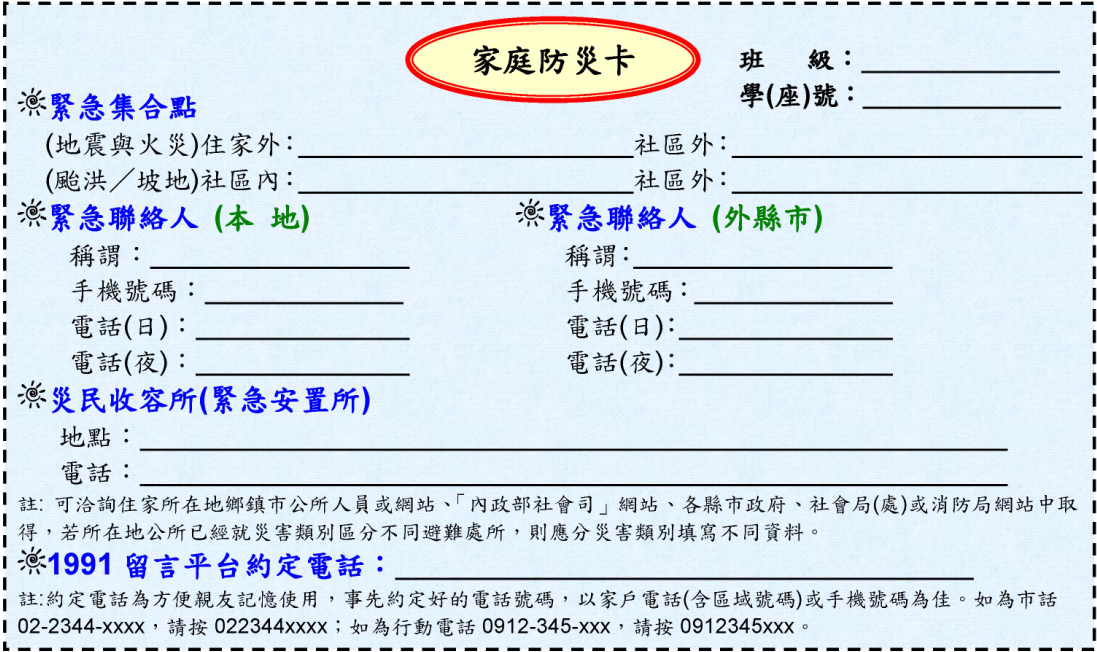 表-小-總- 2  校園災害防救委員會名冊註：本表可自行增列使用。表-小-總- 4  校園編制成員50人以上(含50人)與應變組織對應表註：本表可自行增列使用。表-小-總- 6  校園編制成員49人以下(含49人)與應變組織對應表註：本表可自行增列使用。表-小-地-預- 2  校園環境安全檢查表學校名稱：ˍˍˍˍ 校舍名稱：ˍˍˍˍ 檢核日期：ˍ年ˍ月ˍ日本自主檢查表以獨棟大樓為單位，如校內有5棟大樓，則應建立5份此表。本自主檢查表訂定檢查項目，各校應視需求自行增列。本自主檢查表應於每學年暑假7月底前排定時間檢查，如需改善，應於3個月內進行改善及追蹤複檢，並應詳細說明改善處置方式。拍照存查者須註明拍照日期、時間及位置，並列為本表格附件。表-小-地-預- 3  災害應變器具整備表(範例)學校名稱：ˍˍˍˍ                檢核日期：ˍˍ年ˍˍ月ˍˍ日本檢查表訂定檢查項目，各校應視需求自行增減。表-小-地-預- 4  緊急救護用品檢查表學校名稱：                         檢核日期：   年  月  日      註：各校可依實際狀況進行檢視項目之增減。表-小-地-預- 5  醫療救助資源查詢表學校名稱：ˍˍˍˍ         檢核日期：ˍˍ年ˍˍ月ˍˍ日    註：各校可依實際狀況進行檢視項目之增減。表-小-地-預- 6  外部支援單位聯絡清冊註：各校可依實際狀況進行檢視項目之增減。表-小-地-預- 7  學校地震災害減災表表-小-地-應- 4  通報內容對答表表-小-地-應- 5  學校師生送醫名單表-小-地-應- 6  建築物災時臨時危險判定表資料來源：震災後危險建築物緊急鑑定作業基準表-小-地-應- 8  自行接送同意書學校名稱：                            年    班 導師：            學生人數：                                  日期：   年  月  日註：各校可依實際狀況進行檢視項目之增減。表-小-地-應- 9  收容所總配置表表-小-地-應- 10  受災民眾及師生識別證表-小-地-應- 11  收容所登記表表-小-颱-預- 2  校園防汛安全檢查表(範例)本自主檢查表訂定檢查項目，各校應視需求自行增列。拍照存查者須註明拍照日期、時間及位置，並列為本表格附件。表-小-颱-預- 3  颱洪災害應變器具整備表(範例)學校名稱：ˍˍˍˍ                     檢核日期：ˍˍ年ˍˍ月ˍˍ日註:各校可依實際狀況進行檢視項目之增減。表-小-颱-預- 4  緊急救護用品學校名稱：ˍˍˍˍ           檢核日期：ˍˍ年ˍˍ月ˍˍ日      教師人數: ˍˍˍˍ           學生人數: ˍˍˍˍ   註:各校可依實際狀況進行檢視項目之增減。表-小-颱-預- 5  醫療救助資源查詢表學校名稱：ˍˍˍˍ                     檢核日期：ˍˍ年ˍˍ月ˍˍ日註:各校可依實際狀況進行檢視項目之增減。表-小-颱-預- 7  外部支援單位通訊錄註:各校可依實際狀況進行檢視項目之增減。表-小-颱-預- 8  學校防汛減災檢核表(範例)表-小-颱-預- 10  校園防汛災前整備檢核表(硬體設施)(範例)註:各校可依實際狀況進行檢視項目之增減。表-小-颱-預- 11  校園防汛災前整備項目檢查表(應變物品與其他)(範例)註:各校可依實際狀況進行檢視項目之增減。表-小-颱-應- 3  通報內容對答表表-小-颱-應- 4  學生避難疏散情形調查表表-小-颱-應- 5  收容所總配置表(範例)註:使用時應以各縣市政府或鄉鎮市公所提供之相關格式為主。表-小-颱-應- 6  受災民眾及師生識別證(範例)註:使用時應以各縣市政府或鄉鎮市公所提供之相關格式為主。表-小-颱-應- 7  收容所登記表(範例)註:使用時應以各縣市政府或鄉鎮市公所提供之相關格式為主。表-小-坡-預- 2  校園周邊坡地災害自主性安全檢查表(範例)本自主檢查表訂定檢查項目，各校應視需求自行增列。拍照存查者須註明拍照日期、時間及位置，並列為本表格附件。表-小-坡-預- 3  輪值人員班表表-小-坡-預- 4  坡地災害應變器具整備表(範例)學校名稱：ˍˍˍˍ                     檢核日期：ˍˍ年ˍˍ月ˍˍ日註：各校可依實際狀況進行檢視項目之增減。表-小-坡-預- 5  緊急救護用品學校名稱：ˍˍˍˍ           檢核日期：ˍˍ年ˍˍ月ˍˍ日      教師人數: ˍˍˍˍ            學生人數: ˍˍˍˍ              註：各校可依實際狀況進行檢視項目之增減。表-小-坡-預- 6  醫療救助資源查詢表學校名稱：ˍˍˍˍ                     檢核日期：ˍˍ年ˍˍ月ˍˍ日    註:各校可依實際狀況進行檢視項目之增減。表-小-坡-預- 8  外部支援單位通訊錄註：各校可依實際狀況進行檢視項目之增減。表-小-坡-預- 9  學校坡地災害減災檢核表(範例)表-小-坡-預- 11  校園坡地災害災前整備檢核表(硬體設施)(範例)註：各校可依實際狀況進行檢視項目之增減。表-小-坡-預- 12  校園坡地災害災前整備項目檢查表(應變物品與其他)(範例)註：各校可依實際狀況進行檢視項目之增減。表-小-坡-應- 3  通報內容對答表表-小-坡-應- 4  學生避難疏散情形調查表表-小-坡-應- 5  收容所總配置表(範例)註:使用時應以各縣市政府或鄉鎮市公所提供之相關格式為主。表-小-坡-應- 6  受災民眾及師生識別證(範例)註:使用時應以各縣市政府或鄉鎮市公所提供之相關格式為主。表-小-坡-應- 7  收容所登記表(範例)註:使用時應以各縣市政府或鄉鎮市公所提供之相關格式為主。表-小-人-預- 2  易致災設施調查表(校園周邊100公尺範圍內)表-小-人-預- 3  校園環境安全檢查表學校名稱：ˍˍˍˍ 校舍名稱：ˍˍˍˍ 檢核日期：ˍˍ年ˍˍ月ˍˍ日本自主檢查表以獨棟大樓為單位，如校內有5棟大樓，則應建立5份此表。本自主檢查表訂定檢查項目，各校應視需求自行增列。本自主檢查表應於每學年暑假7月底前排定時間檢查，如需改善，應於3個月內進行改善及追蹤複檢，並應詳細說明改善處置方式。拍照存查者須註明拍照日期、時間及位置，並列為本表格附件。表-小-人-預- 4  通學環境調查表(學校總表)表-小-人-預- 5  通學環境調查表(班級用)表-小-人-預- 6  實驗教室安全檢核表校名ˍˍˍˍˍˍˍˍˍˍˍˍˍ  實驗室                查核日期    年   月   日表-小-人-預- 7  災害應變器具整備表(範例)學校名稱：ˍˍˍˍ                     檢核日期：ˍˍ年ˍˍ月ˍˍ日本檢查表訂定檢查項目，各校應視需求自行增減。表-小-人-預- 8  緊急救護用品檢查表學校名稱：ˍˍˍˍ           檢核日期：ˍˍ年ˍˍ月ˍˍ日      註：各校可依實際狀況進行檢視項目之增減。表-小-人-預- 9  醫療救助資源查詢表學校名稱：ˍˍˍˍ         檢核日期：ˍˍ年ˍˍ月ˍˍ日    註：各校可依實際狀況進行檢視項目之增減。表-小-人-預- 10  外部支援單位聯絡清冊註：各校可依實際狀況進行檢視項目之增減。表-小-人-預- 11  學校人為災害減災檢核表表-小-人-應- 4  通報內容對答表表-小-人-應- 6  學校師生送醫名單表-小-人-應- 8  校車連絡清單表-小-人-應- 9  搭乘校車學生連絡名單表-小-復- 2  校園環境衛生調查表表-小-復- 3  校園災後復原檢核表編組人員姓名辦公電話手機負責工作召集人執行秘書(兼發言人)減災規劃組組長減災規劃組減災規劃組減災規劃組減災規劃組減災規劃組減災規劃組推動執行組組長推動執行組推動執行組推動執行組推動執行組推動執行組財務行政組組長財務行政組財務行政組財務行政組財務行政組財務行政組財務行政組編組人員姓名辦公電話手機負責工作指揮官 副指揮官(兼發言人)搶救組搶救組搶救組搶救組搶救組通報組通報組通報組通報組通報組避難引導組 避難引導組 避難引導組 避難引導組 避難引導組 安全防護組安全防護組安全防護組安全防護組安全防護組緊急救護組 緊急救護組 緊急救護組 緊急救護組 緊急救護組 編組人員姓名辦公電話手機負責工作指揮官 副指揮官(兼發言人)搶救組搶救組搶救組搶救組搶救組通報組通報組通報組通報組通報組避難引導組 避難引導組 避難引導組 避難引導組 避難引導組 項次項目安全檢核應注意要點查核結果建議處置方式說明1.一般事項校舍興建、修繕時，應設置安全圍籬及警告標示以維安全否是2.一般事項確實執行各項公物定期檢查、保養、維護否是3.一般事項危險物品儲放及管理是否符合安全否是4.一般事項線路開關是否有裸露及不正常使用狀況否是5.一般事項各類門鎖是否故障損壞，電動門（鐵捲門）啟動時是否有警示管理否是6.避難逃生安全規劃有無避難逃生路線圖。否是7.避難逃生安全規劃緊急避難路線指標是否損壞或脫落。否是8.避難逃生安全規劃逃生與疏散路線是否堆積雜物影響通行否是9.避難逃生安全規劃安全門或出入口上設置出口標示燈或緊急照明並可正常使用。否是(無法使用)是(可使用)改善時間ˍ年ˍ月ˍ日10.避難逃生安全規劃是否定期維護檢查避難逃生設備。否(1個月內限期改善)是(維護時間   年  月  日)改善時間ˍ年ˍ月ˍ日11.消防設備火警警報及緊急廣播設備是否可正常操作。否(1個月內限期改善)是12.消防設備滅火器是否定期請專業人員進行檢查。否(1個月內限期改善)是13.消防設備消防栓是否有1個瞄子及2條水帶、是否吊掛平整。否(缺：瞄子    個         水帶    條)是14.消防設備滅火器有無過期，壓力是否充足。無過期(數量：    支)過期(數量：    支)15.消防設備消防栓及滅火器是否定期保養及檢查時間。否(1個月內限期改善)是(保養時間   年  月  日)改善時間ˍ年ˍ月ˍ日16.校舍建物外觀是否移位、傾斜、下陷否是(拍照存查，建議專業人員訪視處理)17.校舍建物外觀外牆磁磚(混凝土)是否剝落或有滲漏水現象否是(限期改善)18.伸縮縫或建築物間隔寬度是否明顯改變否是，寬度變小或碰撞，裝修材脫落(拍照存查，建議專業人員訪視處理)是，寬度變大，伸縮縫脫離(拍照存查，建議專業人員訪視處理)19.地下室樑、樓板、牆壁是否有滲漏水現象否是(限期改善)20.樑柱、牆壁、樓地板(含一樓地板)是否有裂縫否是，既有裂縫加長加寬(拍照存查並註明裂縫變化情形)是，但裂縫寬度小於0.4公厘(建議持續檢視)是，且裂縫寬度大於0.4公厘(拍照存查並註明裂縫寬度，建議專業人員訪視處理)21.樑柱、牆壁、樓地板(含一樓地板)混凝土保護層是否剝落否是，但無磚塊或鋼筋外露(建議修復)是，且有磚塊或鋼筋外露(拍照存查，建議專業人員訪視處理)22.樑柱、牆壁、樓地板(含一樓地板)是否有傾斜或穿透性開裂否是(拍照存查，建議專業人員訪視處理)23.屋頂屋頂通道門是否變形否是(限期改善)改善時間ˍ年ˍ月ˍ日24.屋頂屋頂防水層表面是否損壞(如長雜草等)否是(限期改善)改善時間ˍ年ˍ月ˍ日25.屋頂排水管道是否通暢是否(限期改善)改善時間ˍ年ˍ月ˍ日26.屋頂女兒牆是否損壞否是(限期改善)改善時間ˍ年ˍ月ˍ日27.屋頂水塔是否有裂縫否是，但裂縫寬度小於0.4公厘(建議修復)是，且裂縫寬度大於0.4公厘(拍照存查並註明裂縫寬度，建議專業人員訪視處理)28.屋頂水塔固定設施是否鬆脫否是(限期改善)改善時間ˍ年ˍ月ˍ日29.屋頂鋼棚是否鏽蝕或螺栓鬆脫否是(限期改善)改善時間ˍ年ˍ月ˍ日30.建物附屬設備室內懸吊物(如天花板、燈具、吊扇、影視設備等)之固定設施是否鬆脫否是(限期改善)改善時間ˍ年ˍ月ˍ日31.建物附屬設備高度1.5公尺以上櫥櫃是否有穩固之固定設施是否(限期改善)改善時間ˍ年ˍ月ˍ日32.建物附屬設備門窗玻璃是否變形否是(限期改善)改善時間ˍ年ˍ月ˍ日33.建物附屬設備樓梯扶手、護網與欄杆是否牢固是否(限期改善)改善時間ˍ年ˍ月ˍ日34.危險物品管理是否有實驗室、廚房等放置易燃物品及藥品之教室(含保健室)否是(實驗室：          )請列出所有教室35.危險物品管理易燃物品是否按照規定儲存與管理。否(限期改善)是改善時間ˍ年ˍ月ˍ日36.危險物品管理化學藥品是否按照規定儲存與管理。否(限期改善)是改善時間ˍ年ˍ月ˍ日37.危險物品管理瓦斯及廚房衛浴設備是否符合安全規定。否(限期改善)是改善時間ˍ年ˍ月ˍ日38.危險物品管理放置藥物等物品之櫥櫃是否會晃動。否是(請加強固定)改善時間ˍ年ˍ月ˍ日39.危險物品管理廢棄物是否按照規定處理。否是40.危險物品管理是否設有專人管理。否是(             教室管理人：              )管理時間ˍ年ˍ月ˍ日起至ˍ年ˍ月ˍ日止(預定)41.其他檢查結果補充說明及處置、因應作為檢查結果補充說明及處置、因應作為初檢初檢初檢初檢組長（業務承辦人）檢核人員總務主任校長複檢    年    月    日 複檢    年    月    日 複檢    年    月    日 複檢    年    月    日 組長（業務承辦人）檢核人員總務主任校長類別應變器材數量單位存放位置備註個人防護具工作手套雙個人防護具安全帽頂個人防護具安全鞋雙具護趾鋼頭，可視需要購買適當之數量,並置於應變中心器材室中集中管理或校內應變器材儲放區存放。個人防護具雨具組雨衣、雨鞋、雨傘等。(師生每人/個)個人防護具哨子個檢修搶救工具備用接頭、管線等個針對可能產生洩漏之管線或接頭，應有備材以供緊急更換。檢修搶救工具破壞工具組組針對人員搶救時可能所需之破壞工具，如電鋸、撬桿、斧頭等，可於非防爆區使用。檢修搶救工具挖掘工具支針對人員搶救時可能所需之挖掘工具，如圓鍬、鏟子等。檢修搶救工具緊急照明燈組檢修搶救工具移動式發電機組110/220V-3000W，緊急供電用。安全管制用工具夜間警示燈組為充電式。安全管制用工具夜間交通指揮棒組為電池式。安全管制用工具交通指揮背心件反光型。安全管制用工具隔離警示帶(警戒帶)條安全管制用工具警戒錐只安全管制用工具手電筒支聚光型。安全管制用工具攜帶式揚聲器個電池9-12V。安全管制用工具監視器臺通訊聯絡手機支電池通訊聯絡無線電對講機支電池通訊聯絡傳真機臺其它電池盒其它蠟燭盒其它防火毯件其它化學洩漏處理桶個其它打火機個組長（業務承辦人）檢核人員總務主任校長教師人數：             學生人數：             教師人數：             學生人數：             教師人數：             學生人數：             教師人數：             學生人數：             用品名稱數量儲存地點備註擔架心臟急救設備急救箱氧氣筒保暖用大毛毯或電熱毯骨折固定板冷敷袋止血帶大型紗布條小型紗布條無酒精碘酒棉墊塑膠手套安全剪刀無菌紗布壓舌板小濕紙巾三角繃帶自黏膠帶體溫計點滴架檢核人員護理師（業務承辦人）校長醫院或診所名稱聯絡電話地 址備註○○消防隊救護車○○消防隊至學校距離：    公里救護車可抵學校最短時間：  分鐘○○民間救護車○○至學校距離：    公里救護車可抵學校最短時間：  分鐘○○醫院該醫院至學校距離：    公里救護車可抵學校最短時間：  分鐘單位名稱聯絡電話聯絡電話聯絡人可支援工具或技術(服務項目及內容)備註應變中心應變中心應變中心應變中心應變中心應變中心中央災害應變中心中央災害應變中心救災資源支援分配○○縣市災害應變中心○○縣市災害應變中心災情通報、救災資源分配○○鄉（鎮、市、區）災害應變中心○○鄉（鎮、市、區）災害應變中心災情通報與告知、救災資源分配教育主管單位	教育主管單位	教育主管單位	教育主管單位	教育主管單位	教育主管單位	教育部校安中心教育部校安中心02-3343785502-33437856災情通報、救災資源分配○○縣市聯絡處○○縣市聯絡處災情通報、救災資源分配○○縣市教育局(處)○○縣市教育局(處)災情通報、救災資源分配警消防單位	警消防單位	警消防單位	警消防單位	警消防單位	警消防單位	○○消防分隊○○消防分隊救災、救護人力與相關裝備（含車輛）縣警局交通隊縣警局交通隊交通事故鑑定與處理技術支援指導交通隊○○分隊交通隊○○分隊交通事故鑑定與處理相關人力與裝備公共設施公司公共設施公司公共設施公司公共設施公司公共設施公司公共設施公司自來水公司○○營業處自來水公司○○營業處自來水管線搶修人力與裝備（含車輛）電力公司○○營業處電力公司○○營業處電力系統搶修人力與裝備（含車輛）○○瓦斯○○營業處○○瓦斯○○營業處瓦斯管線搶修人力與裝備（含車輛）○○水電行○○水電行水電維修縣市主管機構縣市主管機構縣市主管機構縣市主管機構縣市主管機構縣市主管機構○○縣政府○○縣政府行政人力支援○○縣政府消防局○○縣政府消防局行政人力與技術支援指導○○縣政府社會局○○縣政府社會局行政人力與技術支援指導○○縣政府交通局○○縣政府交通局行政人力與技術支援指導○○縣政府工務局○○縣政府工務局行政人力與技術支援指導○○縣政府警察局○○縣政府警察局民、刑事調查人力與相關器械（含車輛）○○里辦公室○○里辦公室社區維安人力其他支援單位其他支援單位其他支援單位其他支援單位其他支援單位其他支援單位家長會長家長會長防災工作推動顧問校友會會長校友會會長防災工作推動顧問當地民間救難團體當地民間救難團體防救災工作協助○○○(家長)○○○(家長)大型機具(挖土機)○○○(家長)○○○(家長)抽水機○○○(公司)○○○(公司)大型機具(挖土機、抽水機)學校防救災檢核表學校防救災檢核表學校防救災檢核表學校防救災檢核表填表人：(校園災害防救委員會執行秘書) 填表人：(校園災害防救委員會執行秘書) 覆核人：覆核人：填表日期：填表日期：覆核日期：覆核日期：項目內容結果備考行政配套是否組成校園災害防救委員會?□ 是□ 否行政配套是否於定期召開防救災整備會議?□ 是  □ 否行政配套是否編配充足災害防救應變組織人力?□ 是  □ 否行政配套是否將防救災工作納入行事曆?□ 是  □ 否減災規劃基本調查是否撰寫修訂校園災害防救計畫?□ 是  □ 否更新日期：減災規劃基本調查是否完成校園環境調查?□ 是  □ 否減災規劃基本調查是否完成校園災害潛勢調查? □ 是  □ 否減災規劃基本調查是否進行校園環境耐災能力檢討與改善?□ 是  □ 否減災規劃基本調查是否擬定校園災害短中長期減災方案?□ 是  □ 否減災規劃基本調查是否完成避難場地規劃與設施整備?□ 是  □ 否避難逃生路線是否進行校園避難路線調查?□ 是  □ 否避難逃生路線是否繪製校園避難路線圖?□ 是  □ 否避難逃生路線是否將校園避難路線圖張貼於教室、疏散逃生必要路逕及教學大樓出入口?□ 是  □ 否災害防救教育是否進行教職員的災害防救教育訓練?□ 是  □ 否日期：災害防救教育是否進行緊急應變小組之幹部訓練?□ 是  □ 否日期：災害防救教育是否將防災教育融入課程?□ 是  □ 否日期：災害防救教育是否辦理社區家長防災研習?□ 是  □ 否日期：災害防救教育是否於每學期開學後一星期內完成地震災害避難疏散演練?□ 是  □ 否演練日期：災害防救教育教職員工是否充分瞭解地震疏散作業流程及逃生路線、避難處所?□ 是  □ 否日期：防災整備是否進行校園防災安全自主性檢查?□ 是  □ 否日期：防災整備是否建立緊急救護與救助機制?□ 是  □ 否防災整備是否備妥緊急應變工具並定期檢查?□ 是  □ 否檢查日期：防災整備是否備妥緊急救護用品並定期檢查?□ 是  □ 否檢查日期：防災整備是否建立災情情報蒐集與傳訊通報機制?□ 是  □ 否防災整備是否建立更新外部支援單位聯絡清冊?□ 是  □ 否更新日期：防災整備是否完成校安中心通報及替代通訊測試?□ 是  □ 否測試日期：防災整備是否完成地方應變中心、縣市聯絡處等點對點通訊設備檢查及通聯安全測試?□ 是  □ 否測試日期：預警資訊掌握全體師生是否熟悉1991－內政部消防署報平安平臺運用?□ 是  □ 否預警資訊掌握是否熟悉「中央災害應變中心」、「中央氣象局」等防災資訊運用方式?□ 是  □ 否通報對象通報對象通報內容通報內容通報內容消防隊／警察局（派出所）消防隊／警察局（派出所）「○○消防局/警察局(派出所)嗎?這裡是○○國小，地址是○○鄉○○路○○號，我是○○主任○○○，大約○○點校內有○○棟建築，發生○○災害，目前○○人員傷亡，有○○名學生下落不明，已進行○○，請求救援。」「○○消防局/警察局(派出所)嗎?這裡是○○國小，地址是○○鄉○○路○○號，我是○○主任○○○，大約○○點校內有○○棟建築，發生○○災害，目前○○人員傷亡，有○○名學生下落不明，已進行○○，請求救援。」「○○消防局/警察局(派出所)嗎?這裡是○○國小，地址是○○鄉○○路○○號，我是○○主任○○○，大約○○點校內有○○棟建築，發生○○災害，目前○○人員傷亡，有○○名學生下落不明，已進行○○，請求救援。」縣市教育局(處)縣市教育局(處)「○○教育局(處)嗎?這裡是○○國小，地址是○○鄉○○路○○號，我是○○主任○○○，大約○○點校內有○○棟建築，發生○○災害，目前○○人員傷亡，有○○名學生下落不明，已進行○○，並已請求警消救援。」「○○教育局(處)嗎?這裡是○○國小，地址是○○鄉○○路○○號，我是○○主任○○○，大約○○點校內有○○棟建築，發生○○災害，目前○○人員傷亡，有○○名學生下落不明，已進行○○，並已請求警消救援。」「○○教育局(處)嗎?這裡是○○國小，地址是○○鄉○○路○○號，我是○○主任○○○，大約○○點校內有○○棟建築，發生○○災害，目前○○人員傷亡，有○○名學生下落不明，已進行○○，並已請求警消救援。」通報人單位級職姓名接收人單位級職姓名學校：學校：護理師：護理師：護理師：校長：校長：年級姓名姓名家長檢傷分類檢傷分類救護醫院損壞狀況有(中度、嚴重)無(輕微)1建築物整體塌陷、部分塌陷、上部結構與基礎錯開2建築物整體或部分樓層明顯傾斜3建築物柱、梁損壞，牆壁龜裂4墜落物與傾倒物危害情形5鄰近建築物傾斜、破壞，影響本建築物之安全6建築基地或鄰近地表開裂、下陷、邊坡崩滑、擋土牆倒塌、土壤液化7其他(如瓦斯管破裂瓦斯外溢、電線掉落、有毒氣體外溢等)座號學生姓名領回家長簽名領回時間備註12編號收容所名稱建築構造樓層負責人聯絡電話安置人數備註(代理負責人)編號：○○○○     安置收容所：○○國民小學姓名：○○○身分證字號：□□□□□□□□□□住址：○○市○○區○○里○○鄰○○路○○段○○巷○○弄○○號○○樓住址：○○市○○區○○里○○鄰○○路○○段○○巷○○弄○○號○○樓「○○國民小學」災害災民緊急安置收容所登記表「○○國民小學」災害災民緊急安置收容所登記表「○○國民小學」災害災民緊急安置收容所登記表「○○國民小學」災害災民緊急安置收容所登記表「○○國民小學」災害災民緊急安置收容所登記表「○○國民小學」災害災民緊急安置收容所登記表「○○國民小學」災害災民緊急安置收容所登記表「○○國民小學」災害災民緊急安置收容所登記表編號：填表人：編號：填表人：編號：填表人：編號：填表人：編號：填表人：編號：填表人：編號：填表人：編號：填表人：家長姓名(戶長) 住址受災日期  年   月    日身分證字號住址災民來源□自行來所□單位送來（           ）家庭人口數共   人(男  人、女  人) 共   人(男  人、女  人) 共   人(男  人、女  人) 電話收容日期住進時間：   年    月    日    時離開時間：年    月     日   時 家庭人口數共   人(男  人、女  人) 共   人(男  人、女  人) 共   人(男  人、女  人) 電話離所方式□自行返家 □安排座車家親屬姓名住宿分配□有眷：家親屬姓名住宿分配□單身：男□ 女□ 家親屬姓名住戶簽章可聯絡親友電話 遭受 損害情形備註：本表由登記員複寫一式兩份加蓋圖記第一份予災民留存，第二份交由安全防護組做安置收容之基本人事資料。 備註：本表由登記員複寫一式兩份加蓋圖記第一份予災民留存，第二份交由安全防護組做安置收容之基本人事資料。 備註：本表由登記員複寫一式兩份加蓋圖記第一份予災民留存，第二份交由安全防護組做安置收容之基本人事資料。 備註：本表由登記員複寫一式兩份加蓋圖記第一份予災民留存，第二份交由安全防護組做安置收容之基本人事資料。 備註：本表由登記員複寫一式兩份加蓋圖記第一份予災民留存，第二份交由安全防護組做安置收容之基本人事資料。 備註：本表由登記員複寫一式兩份加蓋圖記第一份予災民留存，第二份交由安全防護組做安置收容之基本人事資料。 備註：本表由登記員複寫一式兩份加蓋圖記第一份予災民留存，第二份交由安全防護組做安置收容之基本人事資料。 備註：本表由登記員複寫一式兩份加蓋圖記第一份予災民留存，第二份交由安全防護組做安置收容之基本人事資料。 檢查人：                                檢查日期：檢查人：                                檢查日期：檢查人：                                檢查日期：檢查人：                                檢查日期：檢查人：                                檢查日期：檢查人：                                檢查日期：檢查建築物名稱(地點)：檢查建築物名稱(地點)：檢查建築物名稱(地點)：檢查建築物名稱(地點)：檢查建築物名稱(地點)：檢查建築物名稱(地點)：項目檢視注意要點檢查結果檢查結果待改善內容(檢附照片)改善完成日期/負責人簽名項目檢視注意要點合格待改善待改善內容(檢附照片)改善完成日期/負責人簽名門、窗門、窗戶(木窗及鋁窗)有無損壞故障，使用是否正常。門、窗門、窗戶玻璃有無破損現象，是否能擋風雨。門、窗網架有無鏽損、斷裂現象。門、窗安裝是否非常牢固、不易倒塌。天花 板天花板有無呈現龜裂現象。天花 板天花板有無漏水的現象。天花 板天花板材質材料有無被白蟻侵入或破損。地下 室供作地下室採光通風用之小型窗戶，有無設置擋水、防水安全設施。地下 室對於不必要之地下室開口有無封閉。地下 室適當位置設自動抽水機，以供隨時抽水之用。地下 室地下室或低樓層空間之重要設施與器材，調整或重新配置於二樓以上空間。地下 室將地下室重要文件、器材移往高處安全儲放。電梯/電梯坑電梯坑有無砌磚阻水或加設止水墩。(可請電梯廠商協助)電梯/電梯坑各層樓電梯非必要者關閉後，並升高至二樓以上。電梯/電梯坑電梯坑內有無抽排水系統，若有積水自動予以排除。(可請電梯廠商協助)走廊走廊地面是否平坦，有無裂縫凹洞情形。走廊走廊排水是否正常，未見積水。屋頂屋頂有無漏水現象。屋頂屋頂有無裂縫、倒塌的現象。屋頂屋頂的四周安全圍籬、圍牆或欄杆有無損壞。屋頂清理屋頂排水孔預防堵塞。樓梯樓梯的地面有無裂縫情況。樓梯樓梯間有無裝置照明設備。樓梯樓梯間有無明顯標示、標線。戶外修剪樹枝，並加設支架固定保護。戶外清除排水溝渠雜物、垃圾，確保暢通。戶外收妥高處、陽臺盆栽（景）避免掉落傷人。戶外固定棚架、屋頂水塔、看板、施工中鷹架、圍籬、鐵皮、門窗、球架等。戶外完成低漥、淹水危險場域之警戒（含夜間）標示。戶外清除疏散避難路線障礙物，確保逃生動線安全。戶外戶外懸掛物穩定不搖晃。其它校內外排水系統無阻礙。其它校內擋水門是否正常使用。其它確認建築物抗雨、防洪、雷擊之安全措施。其它檢查電力設備防水及保護措施；關閉非必要性電源避免感電。其它利用沙包、擋水鋼板、封水牆等臨時性防洪器材，封堵學校可能洪汛缺口。檢查抽水機、發電機能否正常使用。改善完成日期：                           覆核人：改善完成日期：                           覆核人：改善完成日期：                           覆核人：改善完成日期：                           覆核人：改善完成日期：                           覆核人：改善完成日期：                           覆核人：類別應變器材數量單位存放位置備註個人防護具工作手套雙個人防護具安全帽頂個人防護具雨具組雨衣、雨鞋、雨傘等。(個/師生每人)個人防護具哨子個檢修搶救工具備用接頭、管線等個針對可能產生洩漏之管線或接頭，應有備材以供緊急更換。檢修搶救工具破壞工具組組針對人員搶救時可能所需之破壞工具，如電鋸、撬桿、斧頭等，可於非防爆區使用。檢修搶救工具緊急照明燈組檢修搶救工具移動式發電機組110/220V-3000W，緊急供電用。檢修搶救工具抽水機組檢修搶救工具推水器支檢修搶救工具沙包個檢修搶救工具太空包個大型堅固裝散裝物之袋子，可於袋中放置重物(如土石)堆疊後作為擋水用。檢修搶救工具擋水鋼板個安全管制用工具夜間警示燈組為充電式。安全管制用工具夜間交通指揮棒組為電池式。安全管制用工具交通指揮背心件反光型。安全管制用工具警戒錐只安全管制用工具警戒帶條安全管制用工具手電筒支聚光型。安全管制用工具攜帶式揚聲器個電池9-12V。安全管制用工具監視器臺通訊聯絡收音機臺電池通訊聯絡手機支電池通訊聯絡無線電對講機支電池通訊聯絡傳真機臺其它電池盒其它蠟燭盒其它打火機個組長（業務承辦人）檢核人員總務主任校長用品名稱數量儲存地點備註急救箱體溫計骨折固定板醫療用橡膠手套大型紗布條小型紗布條無菌紗布止血帶三角繃帶自黏膠帶無酒精碘酒棉墊冷敷袋安全剪刀壓舌板氧氣筒保暖用大毛毯或電熱毯檢核人員護理師（業務承辦人）校長醫院或診所名稱聯絡電話地 址備註○○消防隊救護車○○消防隊至學校距離：    公里救護車可抵學校最短時間：  分鐘○○民間救護車○○至學校距離：    公里救護車可抵學校最短時間：  分鐘○○醫院該醫院至學校距離：    公里救護車可抵學校最短時間：  分鐘單位名稱聯絡電話聯絡人可支援工具或技術(服務項目及內容)備註應變中心應變中心應變中心應變中心應變中心中央災害應變中心救災資源支援分配○○縣市災害應變中心災情通報、救災資源分配○○鄉（鎮、市、區）災害應變中心災情通報與告知、救災資源分配教育主管單位	教育主管單位	教育主管單位	教育主管單位	教育主管單位	教育部校安中心災情通報、救災資源分配○○縣市聯絡處災情通報、救災資源分配○○縣市教育局處災情通報、救災資源分配警消防單位	警消防單位	警消防單位	警消防單位	警消防單位	○○消防分隊消防救災人力與相關裝備（含車輛）縣(市)警局交通隊交通事故鑑定與處理技術支援指導交通隊○○分隊交通事故鑑定與處理相關人力與裝備警察局分局(或管區派出所)事故處理、提供相關人力與裝備公共設施公司公共設施公司公共設施公司公共設施公司公共設施公司自來水公司○○營業處自來水管線搶修人力與裝備（含車輛）電力公司○○營業處電力系統搶修人力與裝備（含車輛）○○瓦斯○○營業處瓦斯管線搶修人力與裝備（含車輛）○○水電行水電維修縣市主管機構縣市主管機構縣市主管機構縣市主管機構縣市主管機構○○縣(市)政府行政人力支援○○縣(市)政府消防局行政人力與技術支援指導○○縣(市)政府社會局行政人力與技術支援指導○○縣(市)政府交通局行政人力與技術支援指導○○縣(市)政府工務局行政人力與技術支援指導○○縣(市)政府警察局民、刑事調查人力與相關器械（含車輛）○○村(里)辦公室社區維安人力其他支援單位其他支援單位其他支援單位其他支援單位其他支援單位家長會長防災工作推動顧問校友會會長防災工作推動顧問當地民間救難團體防救災工作協助填表人:(校園災害防救委員會執行秘書) 填表人:(校園災害防救委員會執行秘書) 覆核人:覆核人:填表日期:填表日期:覆核日期:覆核日期:項目內容結果備考行政配套是否組成校園災害防救委員會?□ 是  □ 否行政配套是否於汛期前召開防汛整備會議?□ 是  □ 否行政配套是否編配充足災害防救應變組織人力?□ 是  □ 否減災規劃基本調查是否撰寫校園災害防救計畫?□ 是  □ 否減災規劃基本調查是否完成校園環境調查?□ 是  □ 否減災規劃基本調查是否完成校園颱洪災害潛勢調查? □ 是  □ 否減災規劃基本調查是否進行校園環境耐災能力檢討與改善?□ 是  □ 否減災規劃基本調查是否擬定校園災害短中長期減災方案□ 是  □ 否減災規劃基本調查是否完成收容所場地規劃與設施整備?□ 是  □ 否避難逃生路線是否進行校園淹水避難路線調查?□ 是  □ 否避難逃生路線是否繪製校園淹水避難路線圖?□ 是  □ 否避難逃生路線是否將校園淹水避難路線圖張貼於教室、疏散逃生必要路徑及建築物出入口?□ 是  □ 否避難逃生路線是否標示校園曾經淹水的水位高程?□ 是  □ 否災害防救教育是否進行教職員的災害防救教育訓練?□ 是  □ 否災害防救教育是否進行緊急應變組織之幹部訓練?□ 是  □ 否災害防救教育是否將防災教育融入課程?□ 是  □ 否災害防救教育是否辦理社區家長防災研習?□ 是  □ 否災害防救教育是否於開學後及每年4月份汛期前完成颱洪災害避難疏散演練?□ 是  □ 否災害防救教育教職員工是否充分瞭解防汛作業流程及逃生路線、避難處所?□ 是  □ 否防汛整備是否進行校園防汛安全自主性檢查?□ 是  □ 否防汛整備是否建立緊急救護與救助機制?□ 是  □ 否防汛整備是否備妥緊急應變工具並定期檢查?□ 是  □ 否防汛整備是否備妥緊急救護用品並定期檢查?□ 是  □ 否防汛整備是否建立災情情報蒐集與傳訊通報機制?□ 是  □ 否防汛整備是否完成汛期前校安中心通報及替代通訊測試?□ 是  □ 否防汛整備是否完成地方應變中心、縣市聯絡處等點對點通訊設備檢查及通聯安全測試?□ 是  □ 否預警資訊掌握全體師生是否熟悉1991－內政部消防署報平安平臺運用?□ 是  □ 否預警資訊掌握是否熟悉「中央災害應變中心」、「農委會水土保持局土石流防災資訊網」、「中央氣象局」「水利署防災資訊服務網」等防災資訊運用方式?□ 是  □ 否建築物名稱(地點)：建築物名稱(地點)：建築物名稱(地點)：建築物名稱(地點)：建築物名稱(地點)：建築物名稱(地點)：建築物名稱(地點)：項目檢視注意要點檢查結果檢查結果補強內容負責人日期項目檢視注意要點已完備需補強補強內容負責人日期門、窗破損或無法關閉者立即維修補強緊急照明將不堪使用之電池更新緊急照明故障立即維修貴重物品將電子、電氣製品、貴重器具及不耐浸水的物品(如貴重儀器或教科書)等放置在高處貴重物品遇水易發生危險的器具更加注意放置位置屋頂上或高處設施鐵製或玻璃纖維製之水塔，事前裝滿水，藉以增加重量，避免被強風吹倒屋頂上或高處設施其他設施(如天線、擴音器..等)，加強固定設施或先行拆卸地下室水流入口處備妥沙包或沙袋地下室測試擋(防)水閘門排水溝清除水溝、排水設施之堵塞物排水溝若有抽、排水設備，應發動檢查是否保持良好可用狀態，若否則立即維修擋土設施校園內、外之駁坎、擋土牆及斜(山)坡地情況，如有危險之虞，應立即通知相關單位採取必要之措施樹木先行修剪樹木加強樹木支撐固定工作工地要求承包商做好防颱措施(例如鷹架、帆布、圍籬固定等)工地派員檢查防颱措施設置避難收容所之整備備妥足夠洗手間設置避難收容所之整備備妥足夠淋浴間設置避難收容所之整備收容場所環境整理設置避難收容所之整備發電機其他再次檢核表-小-颱-預-2校園防汛安全檢查表覆核人(校園災害防救委員會執行秘書)簽名 :覆核人(校園災害防救委員會執行秘書)簽名 :覆核人(校園災害防救委員會執行秘書)簽名 :覆核人(校園災害防救委員會執行秘書)簽名 :覆核人(校園災害防救委員會執行秘書)簽名 :覆核人(校園災害防救委員會執行秘書)簽名 :覆核人(校園災害防救委員會執行秘書)簽名 :項目檢視注意要點檢查結果檢查結果補強內容負責人日期項目檢視注意要點已完備需補強補強內容負責人日期緊急應變工具項目與數量是否齊全(可參考)緊急應變工具工具放置位置確認緊急應變工具工具損壞更新緊急應變工具電池補充緊急應變工具若有發電機，發動檢查是否可保持運轉發電，油料是否足夠緊急救護用品項目與數量是否齊全(可參考)緊急救護用品儲存地點確認校外支援單位資料確認醫療救助單位校外支援單位資料確認警消防單位校外支援單位資料確認公共設施公司校外支援單位資料確認縣市主管機構校外支援單位資料確認家長會校外支援單位資料確認社區志工團體校外支援單位資料確認當地民間救難團體災前網路通報天然災害整備回報系統災前網路通報各級學校戶外活動登錄系統災前網路通報天然災害災損及停課通報系統設置避難收容所之整備7天存糧設置避難收容所之整備7天飲用水設置避難收容所之整備睡袋設置避難收容所之整備禦寒衣物設置避難收容所之整備禦寒毛毯覆核人(校園災害防救委員會執行秘書)簽名 :覆核人(校園災害防救委員會執行秘書)簽名 :覆核人(校園災害防救委員會執行秘書)簽名 :覆核人(校園災害防救委員會執行秘書)簽名 :覆核人(校園災害防救委員會執行秘書)簽名 :覆核人(校園災害防救委員會執行秘書)簽名 :覆核人(校園災害防救委員會執行秘書)簽名 :通報單位通報單位通報內容通報內容通報內容119救災救護勤務指揮中心119救災救護勤務指揮中心「119救災救護勤務指揮中心嗎?這裡是○○國小，我是○○主任○○○，大約○○點校內有○○棟建築，發生○○災害，目前○○人員傷亡，有○○名學生下落不明，已進行○○，請求救援。」「119救災救護勤務指揮中心嗎?這裡是○○國小，我是○○主任○○○，大約○○點校內有○○棟建築，發生○○災害，目前○○人員傷亡，有○○名學生下落不明，已進行○○，請求救援。」「119救災救護勤務指揮中心嗎?這裡是○○國小，我是○○主任○○○，大約○○點校內有○○棟建築，發生○○災害，目前○○人員傷亡，有○○名學生下落不明，已進行○○，請求救援。」縣市教育局(處)縣市教育局(處)「○○教育局嗎?這裡是○○國小，我是○○主任○○○，大約○○點校內有○○棟建築，發生○○災害，是為甲級事件，目前○○人員傷亡，有○○名學生下落不明，及一樓教室水淹及膝，已進行○○，並已請求警消救援。」「○○教育局嗎?這裡是○○國小，我是○○主任○○○，大約○○點校內有○○棟建築，發生○○災害，是為甲級事件，目前○○人員傷亡，有○○名學生下落不明，及一樓教室水淹及膝，已進行○○，並已請求警消救援。」「○○教育局嗎?這裡是○○國小，我是○○主任○○○，大約○○點校內有○○棟建築，發生○○災害，是為甲級事件，目前○○人員傷亡，有○○名學生下落不明，及一樓教室水淹及膝，已進行○○，並已請求警消救援。」通報人單位職級姓名接收人單位職級姓名班	級班	級班級導師應到人數應到人數實到人數學生安全情形報告學生安全情形報告學生安全情形報告學生安全情形報告學生安全情形報告學生安全情形報告學生安全情形報告學生安全情形報告學生姓名緊急聯絡人緊急聯絡人聯絡電話安全情況安全情況安全情況備註□受傷□死亡□失蹤□請假未到校□受傷□死亡□失蹤□請假未到校□受傷□死亡□失蹤□請假未到校□受傷□死亡□失蹤□請假未到校□受傷□死亡□失蹤□請假未到校□受傷□死亡□失蹤□請假未到校□受傷□死亡□失蹤□請假未到校□受傷□死亡□失蹤□請假未到校□受傷□死亡□失蹤□請假未到校□受傷□死亡□失蹤□請假未到校□受傷□死亡□失蹤□請假未到校□受傷□死亡□失蹤□請假未到校□受傷□死亡□失蹤□請假未到校□受傷□死亡□失蹤□請假未到校□受傷□死亡□失蹤□請假未到校□受傷□死亡□失蹤□請假未到校□受傷□死亡□失蹤□請假未到校□受傷□死亡□失蹤□請假未到校□受傷□死亡□失蹤□請假未到校□受傷□死亡□失蹤□請假未到校□受傷□死亡□失蹤□請假未到校□受傷□死亡□失蹤□請假未到校□受傷□死亡□失蹤□請假未到校□受傷□死亡□失蹤□請假未到校受傷人數受傷人數死亡人數死亡人數失蹤人數失蹤人數請假未到校人數請假未到校人數共計人數共計人數編號收容所名稱建築構造樓層負責人聯絡電話安置人數備註(代理負責人)123456789101112131415編號：○○○○     安置收容所：○○國小○○姓名：○○○身分證字號：□□□□□□□□□□住址：○○市○○區○○里○○鄰○○路○○段○○巷○○弄○○號○○樓住址：○○市○○區○○里○○鄰○○路○○段○○巷○○弄○○號○○樓「○○國小」災害災民緊急安置收容所登記表「○○國小」災害災民緊急安置收容所登記表「○○國小」災害災民緊急安置收容所登記表「○○國小」災害災民緊急安置收容所登記表「○○國小」災害災民緊急安置收容所登記表「○○國小」災害災民緊急安置收容所登記表「○○國小」災害災民緊急安置收容所登記表「○○國小」災害災民緊急安置收容所登記表編號：填表人：編號：填表人：編號：填表人：編號：填表人：編號：填表人：編號：填表人：編號：填表人：編號：填表人：家長姓名(戶長) 住址受災日期  年   月    日身分證字號住址災民來源□自行來所□單位送來（           ）家庭人口數共   人(男  人、女  人) 共   人(男  人、女  人) 共   人(男  人、女  人) 電話收容日期住進時間：   年    月    日    時離開時間：年    月     日   時 家庭人口數共   人(男  人、女  人) 共   人(男  人、女  人) 共   人(男  人、女  人) 電話離所方式□自行返家 □安排座車家親屬姓名住宿分配□有眷：家親屬姓名住宿分配□單身：男□ 女□ 家親屬姓名住戶簽章可聯絡親友電話 遭受 損害情形備註：本表由登記員複寫一式兩份加蓋圖記第一份予災民留存，第二份交由避難引導組(安全防護組-教職員工數50人以上)做安置收容之基本人事資料。備註：本表由登記員複寫一式兩份加蓋圖記第一份予災民留存，第二份交由避難引導組(安全防護組-教職員工數50人以上)做安置收容之基本人事資料。備註：本表由登記員複寫一式兩份加蓋圖記第一份予災民留存，第二份交由避難引導組(安全防護組-教職員工數50人以上)做安置收容之基本人事資料。備註：本表由登記員複寫一式兩份加蓋圖記第一份予災民留存，第二份交由避難引導組(安全防護組-教職員工數50人以上)做安置收容之基本人事資料。備註：本表由登記員複寫一式兩份加蓋圖記第一份予災民留存，第二份交由避難引導組(安全防護組-教職員工數50人以上)做安置收容之基本人事資料。備註：本表由登記員複寫一式兩份加蓋圖記第一份予災民留存，第二份交由避難引導組(安全防護組-教職員工數50人以上)做安置收容之基本人事資料。備註：本表由登記員複寫一式兩份加蓋圖記第一份予災民留存，第二份交由避難引導組(安全防護組-教職員工數50人以上)做安置收容之基本人事資料。備註：本表由登記員複寫一式兩份加蓋圖記第一份予災民留存，第二份交由避難引導組(安全防護組-教職員工數50人以上)做安置收容之基本人事資料。檢查人：                         檢查日期：檢查人：                         檢查日期：檢查人：                         檢查日期：檢查人：                         檢查日期：檢查人：                         檢查日期：檢查項目檢查要點檢查結果改善完成日期改善內容構造物設施徵兆學校是否鄰近山崖邊緣□否 □是，距離山崖約    公尺構造物設施徵兆學校是否鄰近山凹溝谷處□否 □是，距離溝谷約    公尺構造物設施徵兆建築物周圍是否有地裂現象□否 □是，長度  公尺、寬度  公尺構造物設施徵兆建築物周圍是否有地層滑動或地表塌陷現象□否 □是，沉陷深度約    公尺地錨構造物地錨錨頭是否有開裂現象□輕微 □中度 □嚴重地錨構造物地錨錨頭是否有剝離現象□輕微 □中度 □嚴重地錨構造物地錨是否發現鏽蝕現象□輕微 □中度 □嚴重噴漿坡面構造物噴漿坡面是否有龜裂現象□輕微 □中度 □嚴重噴漿坡面構造物噴漿坡面是否有剝蝕現象□輕微 □中度 □嚴重坡面徵兆學校坡面上樹木或電線桿是否有逐漸傾斜現象□否 □是，傾斜角度約    度坡面徵兆學校坡面是否出現新裂痕□否 □是，長度  公尺、寬度  公尺坡面徵兆學校坡面流水是否出現混濁現象□輕微 □中度 □嚴重坡面徵兆周圍坡面是否已有崩土□否 □是，體積約    立方公尺坡面徵兆學校周圍坡面是否已有不規則之位移現象□否 □是，沉陷深度約    公尺學校路面徵兆學校路面是否出現新裂縫□否 □是，長度  公尺、寬度  公尺學校路面徵兆學校路面是否出現變形□輕微 □中度 □嚴重排水系統徵兆學校排水溝是否出現破裂□輕微 □中度 □嚴重排水系統徵兆學校排水溝是否出現淤塞□輕微 □中度 □嚴重排水系統徵兆學校排水溝是否出現漏水□輕微 □中度 □嚴重排水系統徵兆排水系統是否錯動而造成排水不良□否 □是，錯動距離約    立方公尺排水系統徵兆學校排水系統是否折斷而造成排水不良□輕微 □中度 □嚴重沉砂及滯洪設施徵兆學校沉砂池是否發生淤積或堵塞□輕微 □中度 □嚴重沉砂及滯洪設施徵兆學校滯洪池是否發生淤積或堵塞□輕微 □中度 □嚴重學校道路邊坡徵兆學校邊坡是否有異常滲水現象□輕微 □中度 □嚴重學校道路邊坡徵兆學校邊坡土壤遇雨是否有軟化現象□輕微 □中度 □嚴重學校道路邊坡徵兆學校邊坡坡面土壤是否有裸露現象□輕微 □中度 □嚴重學校道路邊坡徵兆學校邊坡坡面土壤是否有沖蝕溝現象□層狀 □指狀 □溝狀學校道路邊坡徵兆建築物上方邊坡或下方邊坡是否有裂縫□否 □是，龜裂寬度約    公分學校道路邊坡徵兆建築物上方邊坡是否有落石現象□輕微 □中度 □嚴重學校道路邊坡徵兆建築物上方邊坡或下方邊坡是否有土壤隆起或崩塌現象□輕微 □中度 □嚴重學校道路邊坡徵兆學校擋土牆、塊石護坡是否出現外凸變形現象□輕微 □中度 □嚴重學校道路邊坡徵兆學校擋土牆、塊石護坡是否出現龜裂現象□否 □是，龜裂寬度約    公分學校道路邊坡徵兆學校擋土牆牆腳或坡面是否有崩土□輕微 □中度 □嚴重學校道路邊坡徵兆學校擋土牆牆腳或坡面是否有泥流□輕微 □中度 □嚴重學校道路邊坡徵兆學校擋土牆牆腳或坡面是否有落石□輕微 □中度 □嚴重學校道路邊坡徵兆學校擋土牆牆腳或坡面是否有土石堆□輕微 □中度 □嚴重其他鄰近之河堤、水壩是否有裂縫或明顯增加之滲水現象。□否 □是，長度  公尺、寬度  公尺改善完成日期：                    覆核人：改善完成日期：                    覆核人：改善完成日期：                    覆核人：改善完成日期：                    覆核人：改善完成日期：                    覆核人：時段輪值人員/代理人姓名校內分機手機/代理人手機備註早班        /    /午班        /    /晚班        /    /相關聯絡電話校長聯絡電話相關聯絡電話教育部(局)電話相關聯絡電話警衛室電話/分機相關聯絡電話地區派出所電話或110相關聯絡電話地區消防分隊電話或119相關聯絡電話電力公司電話相關聯絡電話自來水公司電話相關聯絡電話瓦斯公司電話類別應變器材數量單位存放位置備註個人防護具工作手套雙個人防護具安全帽頂個人防護具安全鞋雙具護趾鋼頭，可視需要購買適當之數量,並置於應變中心器材室中集中管理或校內應變器材儲放區存放。個人防護具雨具組雨衣、雨鞋、雨傘等。(個/師生每人)個人防護具哨子個檢修搶救工具備用接頭、管線等個針對可能產生洩漏之管線或接頭，應有備材以供緊急更換。檢修搶救工具破壞工具組組針對人員搶救時可能所需之破壞工具，如電鋸、撬桿、斧頭等，可於非防爆區使用。檢修搶救工具挖掘工具支針對人員搶救時可能所需之挖掘工具，如圓鍬、鏟子等。檢修搶救工具緊急照明燈組檢修搶救工具移動式發電機組110/220V－3000W，緊急供電用。安全管制用工具夜間警示燈組為充電式。安全管制用工具夜間交通指揮棒組為電池式。安全管制用工具交通指揮背心件反光型。安全管制用工具警戒錐只安全管制用工具警戒帶條安全管制用工具手電筒支聚光型。安全管制用工具攜帶式揚聲器個電池9－12V。安全管制用工具監視器臺通訊聯絡手機支電池通訊聯絡無線電對講機支電池通訊聯絡傳真機臺其它電池盒其它蠟燭盒其它打火機個組長（業務承辦人）檢核人員總務主任校長用品名稱數量儲存地點備註急救箱體溫計骨折固定板醫療用橡膠手套大型紗布條小型紗布條無菌紗布止血帶三角繃帶自黏膠帶無酒精碘酒棉墊冷敷袋安全剪刀壓舌板氧氣筒保暖用大毛毯或電熱毯檢核人員護理師（業務承辦人）校長醫院或診所名稱聯絡電話地 址備註○○消防隊救護車○○消防隊至學校距離：    公里救護車可抵學校最短時間：  分鐘○○民間救護車○○至學校距離：    公里救護車可抵學校最短時間：  分鐘○○醫院該醫院至學校距離：    公里救護車可抵學校最短時間：  分鐘單位名稱聯絡電話聯絡人可支援工具或技術(服務項目及內容)備註土石流災害主管機關土石流災害主管機關土石流災害主管機關土石流災害主管機關土石流災害主管機關土石流災情通報電話0800-246246協助勘災或災情通報應變中心應變中心應變中心應變中心應變中心中央災害應變中心救災資源支援分配○○縣市災害應變中心災情通報、救災資源分配○○鄉（鎮、市、區）災害應變中心災情通報與告知、救災資源分配教育主管單位	教育主管單位	教育主管單位	教育主管單位	教育主管單位	教育部校安中心災情通報、救災資源分配○○縣市聯絡處災情通報、救災資源分配○○縣市教育局處災情通報、救災資源分配警消防單位	警消防單位	警消防單位	警消防單位	警消防單位	○○消防分隊消防救災人力與相關裝備（含車輛）縣(市)警局交通隊交通事故鑑定與處理技術支援指導交通隊○○分隊交通事故鑑定與處理相關人力與裝備警察局分局(或管區派出所)事故處理、提供相關人力與裝備公共設施公司公共設施公司公共設施公司公共設施公司公共設施公司自來水公司○○營業處自來水管線搶修人力與裝備（含車輛）電力公司○○營業處電力系統搶修人力與裝備（含車輛）○○瓦斯○○營業處瓦斯管線搶修人力與裝備（含車輛）○○水電行水電維修縣市主管機構縣市主管機構縣市主管機構縣市主管機構縣市主管機構○○縣(市)政府行政人力支援○○縣(市)政府消防局行政人力與技術支援指導○○縣(市)政府社會局行政人力與技術支援指導○○縣(市)政府交通局行政人力與技術支援指導○○縣(市)政府工務局行政人力與技術支援指導○○縣(市)政府警察局民、刑事調查人力與相關器械（含車輛）○○村(里)辦公室社區維安人力其他支援單位其他支援單位其他支援單位其他支援單位其他支援單位家長會長防災工作推動顧問校友會會長防災工作推動顧問當地民間救難團體防救災工作協助填表人：(校園災害防救委員會執行秘書) 填表人：(校園災害防救委員會執行秘書) 覆核人：覆核人：填表日期：填表日期：覆核日期：覆核日期：項目內容結果備考行政配套是否組成校園災害防救委員會?□ 是  □ 否行政配套是否於汛期前召開坡地災害防救整備會議?□ 是  □ 否行政配套是否編配充足災害防救應變組織人力?□ 是  □ 否減災規劃基本調查是否撰寫校園災害防救計畫?□ 是  □ 否減災規劃基本調查是否完成校園環境調查?□ 是  □ 否減災規劃基本調查是否完成校園坡地災害潛勢調查? □ 是  □ 否減災規劃基本調查是否進行校園環境耐災能力檢討與改善□ 是  □ 否減災規劃基本調查是否擬定校園災害短中長期減災方案□ 是  □ 否減災規劃基本調查是否完成收容所場地規劃與設施整備?□ 是  □ 否減災規劃基本調查是否設置簡易坡地監測裝置?□ 是  □ 否避難逃生路線是否進行校園坡地災害避難路線調查?□ 是  □ 否避難逃生路線是否繪製校園坡地災害避難路線圖?□ 是  □ 否避難逃生路線是否將校園坡地災害避難路線圖張貼於教室、疏散逃生必要路徑及建築物出入口?□ 是  □ 否避難逃生路線是否具備社區、村里之坡地災害防災地圖?(可至土石流防災資訊網等相關單位網站查詢)□ 是  □ 否災害防救教育是否進行教職員的災害防救教育訓練?□ 是  □ 否災害防救教育是否進行緊急應變組織之幹部訓練?□ 是  □ 否災害防救教育是否將防災教育融入課程?□ 是  □ 否災害防救教育是否辦理社區家長防災研習?□ 是  □ 否災害防救教育是否於開學後及每年4月份汛期前完成坡地災害避難疏散演練?□ 是  □ 否災害防救教育教職員工是否充分瞭解坡地災害防救作業流程及逃生路線、避難處所?□ 是  □ 否防汛整備是否進行校園防汛安全自主性檢查?□ 是  □ 否防汛整備是否建立緊急救護與救助機制?□ 是  □ 否防汛整備是否備妥緊急應變工具並定期檢查?□ 是  □ 否防汛整備是否備妥緊急救護用品並定期檢查?□ 是  □ 否防汛整備是否建立災情情報蒐集與傳訊通報機制?□ 是  □ 否防汛整備是否完成汛期前校安中心通報及替代通訊測試?□ 是  □ 否防汛整備是否完成地方應變中心、縣市聯絡處等點對點通訊設備檢查及通聯安全測試?□ 是  □ 否預警資訊掌握全體師生是否熟悉1991－內政部消防署報平安平臺運用?□ 是  □ 否預警資訊掌握是否熟悉「中央災害應變中心」、「農委會水土保持局土石流防災資訊網」、「中央氣象局」「水利署防災資訊服務網」等防災資訊運用方式?□ 是  □ 否項目檢視注意要點檢查結果檢查結果補強內容負責人日期項目檢視注意要點已完備需補強補強內容負責人日期緊急照明將不堪使用之電池更新緊急照明故障立即維修貴重物品將貴重器具移往其它安全處放置排水溝清除水溝、排水設施之堵塞物，以減少水分存積，降低坡地滑動之可能性擋土設施校園內、外之駁坎、擋土牆及斜(山)坡地情況，如有危險之虞，應立即通知相關單位採取必要之措施避難路線清除避難路線之障礙物，避免災時避難受阻擋設置避難收容所之整備備妥足夠洗手間設置避難收容所之整備備妥足夠淋浴間設置避難收容所之整備收容場所環境整理設置避難收容所之整備發電機覆核人(校園災害防救委員會執行秘書)簽名 ：覆核人(校園災害防救委員會執行秘書)簽名 ：覆核人(校園災害防救委員會執行秘書)簽名 ：覆核人(校園災害防救委員會執行秘書)簽名 ：覆核人(校園災害防救委員會執行秘書)簽名 ：覆核人(校園災害防救委員會執行秘書)簽名 ：覆核人(校園災害防救委員會執行秘書)簽名 ：項目檢視注意要點檢查結果檢查結果補強內容負責人日期項目檢視注意要點已完備需補強補強內容負責人日期緊急應變工具項目與數量是否齊全(可參考)緊急應變工具工具放置位置確認緊急應變工具工具損壞更新緊急應變工具電池補充緊急救護用品項目與數量是否齊全(可參考)緊急救護用品儲存地點確認校外支援單位資料確認醫療救助單位校外支援單位資料確認警消防單位校外支援單位資料確認公共設施公司校外支援單位資料確認縣市主管機構校外支援單位資料確認家長會校外支援單位資料確認社區志工團體校外支援單位資料確認當地民間救難團體災前網路通報天然災害整備回報系統災前網路通報各級學校戶外活動登錄系統災前網路通報天然災害災損及停課通報系統設置避難收容所之整備7天存糧設置避難收容所之整備7天飲用水設置避難收容所之整備睡袋設置避難收容所之整備禦寒衣物設置避難收容所之整備禦寒毛毯覆核人(校園災害防救委員會執行秘書)簽名 ：覆核人(校園災害防救委員會執行秘書)簽名 ：覆核人(校園災害防救委員會執行秘書)簽名 ：覆核人(校園災害防救委員會執行秘書)簽名 ：覆核人(校園災害防救委員會執行秘書)簽名 ：覆核人(校園災害防救委員會執行秘書)簽名 ：覆核人(校園災害防救委員會執行秘書)簽名 ：通報單位通報單位通報內容通報內容通報內容119救災救護勤務指揮中心119救災救護勤務指揮中心「119救災救護勤務指揮中心嗎?這裡是○○國小，我是○○主任○○○，大約○○點發生○○災害，目前○○人員傷亡，有○○名學生下落不明，已進行○○，請求救援。」「119救災救護勤務指揮中心嗎?這裡是○○國小，我是○○主任○○○，大約○○點發生○○災害，目前○○人員傷亡，有○○名學生下落不明，已進行○○，請求救援。」「119救災救護勤務指揮中心嗎?這裡是○○國小，我是○○主任○○○，大約○○點發生○○災害，目前○○人員傷亡，有○○名學生下落不明，已進行○○，請求救援。」縣市教育局(處)縣市教育局(處)「○○教育局嗎?這裡是○○國小，我是○○主任○○○，大約○○點發生○○災害，是為甲級事件，目前○○人員傷亡，有○○名學生下落不明，○○樓教室已遭土石淹沒，已進行○○，並已請求警消救援。」「○○教育局嗎?這裡是○○國小，我是○○主任○○○，大約○○點發生○○災害，是為甲級事件，目前○○人員傷亡，有○○名學生下落不明，○○樓教室已遭土石淹沒，已進行○○，並已請求警消救援。」「○○教育局嗎?這裡是○○國小，我是○○主任○○○，大約○○點發生○○災害，是為甲級事件，目前○○人員傷亡，有○○名學生下落不明，○○樓教室已遭土石淹沒，已進行○○，並已請求警消救援。」通報人單位職級姓名接收人單位職級姓名班	級班	級班級導師應到人數應到人數實到人數學生安全情形報告學生安全情形報告學生安全情形報告學生安全情形報告學生安全情形報告學生安全情形報告學生安全情形報告學生安全情形報告學生安全情形報告學生姓名緊急聯絡人緊急聯絡人聯絡電話安全情況安全情況安全情況安全情況備註□受傷□死亡□失蹤□請假未到校□受傷□死亡□失蹤□請假未到校□受傷□死亡□失蹤□請假未到校□受傷□死亡□失蹤□請假未到校□受傷□死亡□失蹤□請假未到校□受傷□死亡□失蹤□請假未到校□受傷□死亡□失蹤□請假未到校□受傷□死亡□失蹤□請假未到校□受傷□死亡□失蹤□請假未到校□受傷□死亡□失蹤□請假未到校□受傷□死亡□失蹤□請假未到校□受傷□死亡□失蹤□請假未到校□受傷□死亡□失蹤□請假未到校□受傷□死亡□失蹤□請假未到校□受傷□死亡□失蹤□請假未到校□受傷□死亡□失蹤□請假未到校□受傷□死亡□失蹤□請假未到校□受傷□死亡□失蹤□請假未到校□受傷□死亡□失蹤□請假未到校□受傷□死亡□失蹤□請假未到校□受傷□死亡□失蹤□請假未到校□受傷□死亡□失蹤□請假未到校□受傷□死亡□失蹤□請假未到校□受傷□死亡□失蹤□請假未到校□受傷□死亡□失蹤□請假未到校□受傷□死亡□失蹤□請假未到校□受傷□死亡□失蹤□請假未到校□受傷□死亡□失蹤□請假未到校□受傷□死亡□失蹤□請假未到校□受傷□死亡□失蹤□請假未到校□受傷□死亡□失蹤□請假未到校□受傷□死亡□失蹤□請假未到校□受傷□死亡□失蹤□請假未到校□受傷□死亡□失蹤□請假未到校□受傷□死亡□失蹤□請假未到校□受傷□死亡□失蹤□請假未到校□受傷□死亡□失蹤□請假未到校□受傷□死亡□失蹤□請假未到校□受傷□死亡□失蹤□請假未到校□受傷□死亡□失蹤□請假未到校受傷人數受傷人數死亡人數死亡人數失蹤人數失蹤人數請假未到校人數請假未到校人數共計人數共計人數填表人：填表人：填表人：填表人：填表人：填表時間：填表時間：填表時間：填表時間：編號收容所名稱建築構造樓層負責人聯絡電話安置人數備註(代理負責人)編號：○○○○     安置收容所：○○國小○○姓名：○○○身分證字號：□□□□□□□□□□住址：○○市○○區○○里○○鄰○○路○○段○○巷○○弄○○號○○樓住址：○○市○○區○○里○○鄰○○路○○段○○巷○○弄○○號○○樓「○○國小」災害災民緊急安置收容所登記表「○○國小」災害災民緊急安置收容所登記表「○○國小」災害災民緊急安置收容所登記表「○○國小」災害災民緊急安置收容所登記表「○○國小」災害災民緊急安置收容所登記表「○○國小」災害災民緊急安置收容所登記表「○○國小」災害災民緊急安置收容所登記表「○○國小」災害災民緊急安置收容所登記表編號：填表人：編號：填表人：編號：填表人：編號：填表人：編號：填表人：編號：填表人：編號：填表人：編號：填表人：家長姓名(戶長) 住址受災日期  年   月    日身分證字號住址災民來源□自行來所□單位送來（           ）家庭人口數共   人(男  人、女  人) 共   人(男  人、女  人) 共   人(男  人、女  人) 電話收容日期住進時間：   年    月    日    時離開時間：年    月     日   時 家庭人口數共   人(男  人、女  人) 共   人(男  人、女  人) 共   人(男  人、女  人) 電話離所方式□自行返家 □安排座車家親屬姓名住宿分配□有眷：家親屬姓名住宿分配□單身：男□ 女□ 家親屬姓名住戶簽章可聯絡親友電話 遭受 損害情形備註：本表由登記員複寫一式兩份加蓋圖記第一份予災民留存，第二份交由避難引導組(安全防護組-教職員工數50人以上)做安置收容之基本人事資料。備註：本表由登記員複寫一式兩份加蓋圖記第一份予災民留存，第二份交由避難引導組(安全防護組-教職員工數50人以上)做安置收容之基本人事資料。備註：本表由登記員複寫一式兩份加蓋圖記第一份予災民留存，第二份交由避難引導組(安全防護組-教職員工數50人以上)做安置收容之基本人事資料。備註：本表由登記員複寫一式兩份加蓋圖記第一份予災民留存，第二份交由避難引導組(安全防護組-教職員工數50人以上)做安置收容之基本人事資料。備註：本表由登記員複寫一式兩份加蓋圖記第一份予災民留存，第二份交由避難引導組(安全防護組-教職員工數50人以上)做安置收容之基本人事資料。備註：本表由登記員複寫一式兩份加蓋圖記第一份予災民留存，第二份交由避難引導組(安全防護組-教職員工數50人以上)做安置收容之基本人事資料。備註：本表由登記員複寫一式兩份加蓋圖記第一份予災民留存，第二份交由避難引導組(安全防護組-教職員工數50人以上)做安置收容之基本人事資料。備註：本表由登記員複寫一式兩份加蓋圖記第一份予災民留存，第二份交由避難引導組(安全防護組-教職員工數50人以上)做安置收容之基本人事資料。學校名稱：ˍˍˍˍ                     檢核日期：ˍˍ年ˍˍ月ˍˍ日學校名稱：ˍˍˍˍ                     檢核日期：ˍˍ年ˍˍ月ˍˍ日學校名稱：ˍˍˍˍ                     檢核日期：ˍˍ年ˍˍ月ˍˍ日學校名稱：ˍˍˍˍ                     檢核日期：ˍˍ年ˍˍ月ˍˍ日學校名稱：ˍˍˍˍ                     檢核日期：ˍˍ年ˍˍ月ˍˍ日學校名稱：ˍˍˍˍ                     檢核日期：ˍˍ年ˍˍ月ˍˍ日學校名稱：ˍˍˍˍ                     檢核日期：ˍˍ年ˍˍ月ˍˍ日學校名稱：ˍˍˍˍ                     檢核日期：ˍˍ年ˍˍ月ˍˍ日設施設施設施設施數量數量災害評估災害評估編號編號設施名稱設施名稱備註備註受災紀錄受災紀錄加油站校園周邊有無加油站校園周邊有無加油站校園周邊有無加油站□無  □有，共    座□無  □有，共    座火災火災加油站01○○加油站○○加油站距離校區距離      公尺距離校區距離      公尺受災日期、範圍受災日期、範圍加油站加油站加油站加油站聯外道路校園周邊聯外道路校園周邊聯外道路校園周邊聯外道路□無  □有，共    條□無  □有，共    條車禍車禍聯外道路01○○路○○路車流量    輛/小時車流量    輛/小時受災日期、車禍人數受災日期、車禍人數聯外道路聯外道路聯外道路聯外道路工廠校園周邊有無工廠設施校園周邊有無工廠設施校園周邊有無工廠設施□無  □有，共    間□無  □有，共    間火災、毒災火災、毒災工廠01○○化工廠○○化工廠距離校區距離      公尺距離校區距離      公尺歷年受災日期、範圍歷年受災日期、範圍工廠02○○爆竹工廠○○爆竹工廠距離校區距離      公尺距離校區距離      公尺歷年受災日期、範圍歷年受災日期、範圍工廠工廠工廠組長（業務承辦人）組長（業務承辦人）組長（業務承辦人）檢核人員檢核人員總務主任總務主任校長項次項目安全檢核應注意要點查核結果建議處置方式說明1.一般事項校舍興建、修繕時，應設置安全圍籬及警告標示以維安全否是2.一般事項確實執行各項公物定期檢查、保養、維護否是3.一般事項危險物品儲放及管理是否符合安全否是4.一般事項線路開關是否有裸露及不正常使用狀況否是5.一般事項各類門鎖是否故障損壞，電動門（鐵捲門）啟動時是否有警示管理否是6.避難逃生安全規劃有無避難逃生路線圖。否是7.避難逃生安全規劃緊急避難路線指標是否損壞或脫落。否是8.避難逃生安全規劃逃生與疏散路線是否堆積雜物影響通行否是9.避難逃生安全規劃安全門或出入口上設置出口標示燈或緊急照明並可正常使用。否是(無法使用)是(可使用)改善時間ˍ年ˍ月ˍ日10.避難逃生安全規劃是否定期維護檢查避難逃生設備。否(一個月內限期改善)是(維護時間ˍ 年ˍ 月ˍ日)改善時間ˍ年ˍ月ˍ日11.消防設備火警警報及緊急廣播設備是否可正常操作。否(一個月內限期改善)是12.消防設備滅火器是否定期請專業人員進行檢查。否(一個月內限期改善)是13.消防設備消防栓是否有一個瞄子及二條水帶、是否吊掛平整。否(缺： 瞄子    個        水帶    條)是14.消防設備滅火器有無過期，壓力是否充足。無過期(數量：    支)過期(數量：    支)15.消防設備消防栓及滅火器是否定期保養及檢查時間。否(一個月內限期改善)是(保養時間ˍ 年ˍ 月ˍ日)改善時間ˍ年ˍ月ˍ日16.校舍建物外觀是否移位、傾斜、下陷否是(拍照存查，建議專業人員訪視處理)17.校舍建物外觀外牆磁磚(混凝土)是否剝落或有滲漏水現象否是(限期改善)18.伸縮縫或建築物間隔寬度是否明顯改變否是，寬度變小或碰撞，裝修材脫落(拍照存查，建議專業人員訪視處理)是，寬度變大，伸縮縫脫離(拍照存查，建議專業人員訪視處理)19.地下室樑、樓板、牆壁是否有滲漏水現象否是(限期改善)20.樑柱、牆壁、樓地板(含一樓地板)是否有裂縫否是，既有裂縫加長加寬(拍照存查並註明裂縫變化情形)是，但裂縫寬度小於0.4公厘(建議持續檢視)是，且裂縫寬度大於0.4公厘(拍照存查並註明裂縫寬度，建議專業人員訪視處理)21.樑柱、牆壁、樓地板(含一樓地板)混凝土保護層是否剝落否是，但無磚塊或鋼筋外露(建議修復)是，且有磚塊或鋼筋外露(拍照存查，建議專業人員訪視處理)22.樑柱、牆壁、樓地板(含一樓地板)是否有傾斜或穿透性開裂否是(拍照存查，建議專業人員訪視處理)23.屋頂屋頂通道門是否變形否是(限期改善)改善時間ˍ年ˍ月ˍ日24.屋頂屋頂防水層表面是否損壞(如長雜草等)否是(限期改善)改善時間ˍ年ˍ月ˍ日25.屋頂排水管道是否通暢是否(限期改善)改善時間ˍ年ˍ月ˍ日26.屋頂女兒牆是否損壞否是(限期改善)改善時間ˍ年ˍ月ˍ日27.屋頂水塔是否有裂縫否是，但裂縫寬度小於0.4公厘(建議修復)是，且裂縫寬度大於0.4公厘(拍照存查並註明裂縫寬度，建議專業人員訪視處理)28.屋頂水塔固定設施是否鬆脫否是(限期改善)改善時間ˍ年ˍ月ˍ日29.屋頂鋼棚是否鏽蝕或螺栓鬆脫否是(限期改善)改善時間ˍ年ˍ月ˍ日30.建物附屬設備室內懸吊物(如天花板、燈具、吊扇、影視設備等)之固定設施是否鬆脫否是(限期改善)改善時間ˍ年ˍ月ˍ日31.建物附屬設備高度1.5公尺以上櫥櫃是否有穩固之固定設施是否(限期改善)改善時間ˍ年ˍ月ˍ日32.建物附屬設備門窗玻璃是否變形否是(限期改善)改善時間ˍ年ˍ月ˍ日33.建物附屬設備樓梯扶手、護網與欄杆是否牢固是否(限期改善)改善時間ˍ年ˍ月ˍ日34.危險物品管理是否有實驗室、廚房等放置易燃物品及藥品之教室(含保健室)否是(實驗室：          )請列出所有教室35.危險物品管理易燃物品是否按照規定儲存與管理。否(限期改善)是改善時間ˍ年ˍ月ˍ日36.危險物品管理化學藥品是否按照規定儲存與管理。否(限期改善)是改善時間ˍ年ˍ月ˍ日37.危險物品管理瓦斯及廚房衛浴設備是否符合安全規定。否(限期改善)是改善時間ˍ年ˍ月ˍ日38.危險物品管理放置藥物等物品之櫥櫃是否會晃動。否是(請加強固定)改善時間ˍ年ˍ月ˍ日39.危險物品管理廢棄物是否按照規定處理。否是40.危險物品管理是否設有專人管理。否是(             教室管理人：                )管理時間ˍ年ˍ月ˍ日起至ˍ年ˍ月ˍ日止(預定)41.其他檢查結果補充說明及處置、因應作為檢查結果補充說明及處置、因應作為初檢初檢初檢初檢組長（業務承辦人）檢核人員總務主任校長複檢    年    月    日 複檢    年    月    日 複檢    年    月    日 複檢    年    月    日 組長（業務承辦人）檢核人員總務主任校長學校名稱：ˍˍˍˍ                    製表日期：ˍˍ年ˍˍ月ˍˍ日學校名稱：ˍˍˍˍ                    製表日期：ˍˍ年ˍˍ月ˍˍ日學校名稱：ˍˍˍˍ                    製表日期：ˍˍ年ˍˍ月ˍˍ日學校名稱：ˍˍˍˍ                    製表日期：ˍˍ年ˍˍ月ˍˍ日學校名稱：ˍˍˍˍ                    製表日期：ˍˍ年ˍˍ月ˍˍ日學校名稱：ˍˍˍˍ                    製表日期：ˍˍ年ˍˍ月ˍˍ日學校名稱：ˍˍˍˍ                    製表日期：ˍˍ年ˍˍ月ˍˍ日學校名稱：ˍˍˍˍ                    製表日期：ˍˍ年ˍˍ月ˍˍ日學校名稱：ˍˍˍˍ                    製表日期：ˍˍ年ˍˍ月ˍˍ日學校名稱：ˍˍˍˍ                    製表日期：ˍˍ年ˍˍ月ˍˍ日學校名稱：ˍˍˍˍ                    製表日期：ˍˍ年ˍˍ月ˍˍ日學校名稱：ˍˍˍˍ                    製表日期：ˍˍ年ˍˍ月ˍˍ日學校地址學校地址學校地址交通導護志工交通導護志工交通導護志工交通導護志工         人         人         人交通導護教師交通導護教師交通導護教師         人         人學校外部道路學校外部道路學校外部道路學校外部道路學校外部道路學生人數學生人數學生人數導護志工及教師人數導護志工及教師人數導護志工及教師人數交通警察1.2.3.4.5.6.7.8.9.是否有危險路口是否有危險路口是否有危險路口□ 有                  □ 沒有□ 有                  □ 沒有□ 有                  □ 沒有□ 有                  □ 沒有□ 有                  □ 沒有□ 有                  □ 沒有□ 有                  □ 沒有□ 有                  □ 沒有□ 有                  □ 沒有全校學童上放學交通方式全校學童上放學交通方式全校學童上放學交通方式全校學童上放學交通方式全校學童上放學交通方式全校學童上放學交通方式全校學童上放學交通方式全校學童上放學交通方式全校學童上放學交通方式全校學童上放學交通方式全校學童上放學交通方式全校學童上放學交通方式上學上學汽車接送       人汽車接送       人汽車接送       人汽車接送       人放學放學放學汽車接送       人汽車接送       人汽車接送       人上學上學機車接送       人機車接送       人機車接送       人機車接送       人放學放學放學機車接送       人機車接送       人機車接送       人上學上學大眾運輸       人大眾運輸       人大眾運輸       人大眾運輸       人放學放學放學大眾運輸       人大眾運輸       人大眾運輸       人上學上學走路       人走路       人走路       人走路       人放學放學放學安親班接送       人安親班接送       人安親班接送       人上學上學其他       人其他       人其他       人其他       人放學放學放學走路       人走路       人走路       人上學上學放學放學放學其他       人其他       人其他       人學校名稱：ˍˍˍ班級名稱：ˍˍˍ 人數：ˍˍ檢核日期：ˍ年ˍ月ˍ日學校名稱：ˍˍˍ班級名稱：ˍˍˍ 人數：ˍˍ檢核日期：ˍ年ˍ月ˍ日學校名稱：ˍˍˍ班級名稱：ˍˍˍ 人數：ˍˍ檢核日期：ˍ年ˍ月ˍ日學童出入學校主要路徑上放學學童交通方式人數1.上學機車接送       人汽車接送       人大眾運輸       人走路       人其他       人1.放學家人機車接送       人家人汽車接送       人大眾運輸       人走路       人安親班接送       人其他       人2.上學機車接送       人汽車接送       人大眾運輸       人走路       人其他       人2.放學家人機車接送       人家人汽車接送       人大眾運輸       人走路       人安親班接送       人其他       人3.上學機車接送       人汽車接送       人大眾運輸       人走路       人其他       人3.放學家人機車接送       人家人汽車接送       人大眾運輸       人走路       人安親班接送       人其他       人項目項次安全檢視應注意要點負責人員檢 核 結 果檢 核 結 果備註項目項次安全檢視應注意要點負責人員符合待改進事項備註一般管理規則1設有專人管理。一般管理規則2訂定使用規則。一般管理規則3備有安全護目鏡供學生使用。一般管理規則4實驗前充分說明安全規則，並做正確指導。一般管理規則5設置借用或使用紀錄簿。一般管理規則6定期與不定期維護，並有紀錄。門窗1門窗無破損，且可上鎖。門窗2牢固的門鎖。電源1完整的開關。電源2完整的線路。排供水1暢通的管線。排供水2完整的水龍頭。櫥櫃1裝鎖。櫥櫃2完整無損壞。藥品1放置定位。藥品2加貼標示，分類存放。危險物品1定期檢視，妥善儲存。危險物品2易燃品低溫放置。 危險物品3有毒、腐蝕、易爆物品妥善收藏。危險物品4定期造冊列報。廢棄物1按規定貯存。廢棄物2定期處理。急救藥品1放置適當位置，定期更換。急救藥品2適當設置洗眼、沖水設備。急救藥品3指導學生簡易急救常識。消防設備1消防器材滅火器無過期、失壓、失效。消防設備2指導學生消防常識及消防器材使用方法。實驗室管理人：          組長：　    　主任：         校長：　　　實驗室管理人：          組長：　    　主任：         校長：　　　實驗室管理人：          組長：　    　主任：         校長：　　　實驗室管理人：          組長：　    　主任：         校長：　　　實驗室管理人：          組長：　    　主任：         校長：　　　實驗室管理人：          組長：　    　主任：         校長：　　　實驗室管理人：          組長：　    　主任：         校長：　　　類別應變器材數量單位存放位置備註個人防護具工作手套雙個人防護具安全帽頂個人防護具安全鞋雙具護趾鋼頭，可視需要購買適當之數量,並置於應變中心器材室中集中管理或校內應變器材儲放區存放。個人防護具雨具組雨衣、雨鞋、雨傘等。(師生每人/個)個人防護具哨子個檢修搶救工具備用接頭、管線等個針對可能產生洩漏之管線或接頭，應有備材以供緊急更換。檢修搶救工具破壞工具組組針對人員搶救時可能所需之破壞工具，如電鋸、撬桿、斧頭等，可於非防爆區使用。檢修搶救工具挖掘工具隻針對人員搶救時可能所需之挖掘工具，如圓鍬、鏟子等。檢修搶救工具緊急照明燈組檢修搶救工具移動式發電機組110/220V-3000W，緊急供電用。安全管制用工具夜間警示燈組為充電式。安全管制用工具夜間交通指揮棒組為電池式。安全管制用工具交通指揮背心件反光型。安全管制用工具隔離警示帶(警戒帶)條安全管制用工具警戒錐只安全管制用工具手電筒支聚光型。安全管制用工具攜帶式揚聲器個電池9-12V。安全管制用工具監視器臺通訊聯絡手機支電池通訊聯絡無線電對講機支電池通訊聯絡傳真機臺其它電池盒其它蠟燭盒其它防火毯件其它化學洩漏處理桶個其它打火機個組長（業務承辦人）檢核人員總務主任校長教師人數：             學生人數：             教師人數：             學生人數：             教師人數：             學生人數：             教師人數：             學生人數：             用品名稱數量儲存地點備註擔架心臟急救設備(AED)急救箱氧氣筒保暖用大毛毯或電熱毯骨折固定板冷敷袋止血帶大型紗布條小型紗布條無酒精碘酒棉墊塑膠手套安全剪刀無菌紗布壓舌板小濕紙巾三角繃帶自黏膠帶體溫計點滴架檢核人員護理師（業務承辦人）校長醫院或診所名稱聯絡電話地 址備註○○消防隊救護車○○消防隊至學校距離：    公里救護車可抵學校最短時間：  分鐘○○民間救護車○○至學校距離：    公里救護車可抵學校最短時間：  分鐘○○醫院該醫院至學校距離：    公里救護車可抵學校最短時間：  分鐘單位名稱聯絡電話聯絡電話聯絡人可支援工具或技術(服務項目及內容)備註應變中心應變中心應變中心應變中心應變中心應變中心中央災害應變中心中央災害應變中心救災資源支援分配○○縣市災害應變中心○○縣市災害應變中心災情通報、救災資源分配○○鄉（鎮、市、區）災害應變中心○○鄉（鎮、市、區）災害應變中心災情通報與告知、救災資源分配教育主管單位	教育主管單位	教育主管單位	教育主管單位	教育主管單位	教育主管單位	教育部校安中心教育部校安中心02-3343785502-33437856災情通報、救災資源分配○○縣市聯絡處○○縣市聯絡處災情通報、救災資源分配○○縣市教育局(處)○○縣市教育局(處)災情通報、救災資源分配警消防單位	警消防單位	警消防單位	警消防單位	警消防單位	警消防單位	○○消防分隊○○消防分隊救災、救護人力與相關裝備（含車輛）縣警局交通隊縣警局交通隊交通事故鑑定與處理技術支援指導交通隊○○分隊交通隊○○分隊交通事故鑑定與處理相關人力與裝備公共設施公司公共設施公司公共設施公司公共設施公司公共設施公司公共設施公司自來水公司○○營業處自來水公司○○營業處自來水管線搶修人力與裝備（含車輛）電力公司○○營業處電力公司○○營業處電力系統搶修人力與裝備（含車輛）○○瓦斯○○營業處○○瓦斯○○營業處瓦斯管線搶修人力與裝備（含車輛）○○水電行○○水電行水電維修縣市主管機構縣市主管機構縣市主管機構縣市主管機構縣市主管機構縣市主管機構○○縣政府○○縣政府行政人力支援○○縣政府消防局○○縣政府消防局行政人力與技術支援指導○○縣政府社會局○○縣政府社會局行政人力與技術支援指導○○縣政府交通局○○縣政府交通局行政人力與技術支援指導○○縣政府工務局○○縣政府工務局行政人力與技術支援指導○○縣政府警察局○○縣政府警察局民、刑事調查人力與相關器械（含車輛）○○里辦公室○○里辦公室社區維安人力其他支援單位其他支援單位其他支援單位其他支援單位其他支援單位其他支援單位家長會長家長會長防災工作推動顧問校友會會長校友會會長防災工作推動顧問當地民間救難團體當地民間救難團體防救災工作協助○○○(家長)○○○(家長)大型機具(挖土機)○○○(家長)○○○(家長)抽水機○○○(公司)○○○(公司)大型機具(挖土機、抽水機)學校人為災害減災檢核表學校人為災害減災檢核表學校人為災害減災檢核表學校人為災害減災檢核表填表人：(校園災害防救委員會執行秘書) 填表人：(校園災害防救委員會執行秘書) 覆核人：覆核人：填表日期：填表日期：覆核日期：覆核日期：項目內容結果備考行政配套是否組成校園災害防救委員會?□ 是  □ 否行政配套是否於定期召開防救災整備會議?□ 是  □ 否行政配套是否編配充足災害防救應變組織人力?□ 是  □ 否行政配套是否將防救災工作納入行事曆?□ 是  □ 否減災規劃基本調查是否撰寫修訂校園災害防救計畫?□ 是  □ 否更新日期：減災規劃基本調查是否完成校園環境調查?□ 是  □ 否減災規劃基本調查是否完成校園災害潛勢調查? □ 是  □ 否減災規劃基本調查是否進行校園環境耐災能力檢討與改善?□ 是  □ 否減災規劃基本調查是否擬定校園災害短中長期減災方案?□ 是  □ 否減災規劃基本調查是否完成避難場地規劃與設施整備?□ 是  □ 否避難逃生路線是否進行校園避難路線調查?□ 是  □ 否避難逃生路線是否繪製校園避難路線圖?□ 是  □ 否避難逃生路線是否將校園避難路線圖張貼於教室、疏散逃生必要路逕及教學大樓出入口?□ 是  □ 否災害防救教育是否進行教職員的災害防救教育訓練?□ 是  □ 否日期：災害防救教育是否進行緊急應變小組之幹部訓練?□ 是  □ 否日期：災害防救教育是否將防災教育融入課程?□ 是  □ 否日期：災害防救教育是否辦理社區家長防災研習?□ 是  □ 否日期：災害防救教育是否於每學期開學後一星期內完成地震災害避難疏散演練?□ 是  □ 否演練日期：災害防救教育教職員工是否充分瞭解疏散作業流程及逃生路線、避難處所?□ 是  □ 否日期：防災整備是否進行校園防災安全自主性檢查?□ 是  □ 否日期：防災整備是否建立緊急救護與救助機制?□ 是  □ 否防災整備是否備妥緊急應變工具並定期檢查?□ 是  □ 否檢查日期：防災整備是否備妥緊急救護用品並定期檢查?□ 是  □ 否檢查日期：防災整備是否建立災情情報蒐集與傳訊通報機制?□ 是  □ 否防災整備是否建立更新外部支援單位聯絡清冊?□ 是  □ 否更新日期：防災整備是否完成校安中心通報及替代通訊測試?□ 是  □ 否測試日期：防災整備是否完成地方應變中心、縣市聯絡處等點對點通訊設備檢查及通聯安全測試?□ 是  □ 否測試日期：預警資訊掌握全體師生是否熟悉1991－內政部消防署報平安平臺運用?□ 是  □ 否預警資訊掌握是否熟悉「中央災害應變中心」、「中央氣象局」等防災資訊運用方式?□ 是  □ 否通報對象通報對象通報內容通報內容通報內容消防隊／警察局（派出所）消防隊／警察局（派出所）「○○消防局/警察局(派出所)嗎?這裡是○○國小，地址是○○鄉○○路○○號，我是○○主任○○○，大約○○點校內有○○棟建築，發生○○災害，目前○○人員傷亡，有○○名學生下落不明，已進行○○，請求救援。」「○○消防局/警察局(派出所)嗎?這裡是○○國小，地址是○○鄉○○路○○號，我是○○主任○○○，大約○○點校內有○○棟建築，發生○○災害，目前○○人員傷亡，有○○名學生下落不明，已進行○○，請求救援。」「○○消防局/警察局(派出所)嗎?這裡是○○國小，地址是○○鄉○○路○○號，我是○○主任○○○，大約○○點校內有○○棟建築，發生○○災害，目前○○人員傷亡，有○○名學生下落不明，已進行○○，請求救援。」縣市教育局(處)縣市教育局(處)「○○教育局(處)嗎?這裡是○○國小，地址是○○鄉○○路○○號，我是○○主任○○○，大約○○點校內有○○棟建築，發生○○災害，目前○○人員傷亡，有○○名學生下落不明，已進行○○，並已請求警消救援。」「○○教育局(處)嗎?這裡是○○國小，地址是○○鄉○○路○○號，我是○○主任○○○，大約○○點校內有○○棟建築，發生○○災害，目前○○人員傷亡，有○○名學生下落不明，已進行○○，並已請求警消救援。」「○○教育局(處)嗎?這裡是○○國小，地址是○○鄉○○路○○號，我是○○主任○○○，大約○○點校內有○○棟建築，發生○○災害，目前○○人員傷亡，有○○名學生下落不明，已進行○○，並已請求警消救援。」通報人單位級職姓名接收人單位級職姓名學校：學校：護理師：護理師：護理師：校長：校長：年級姓名姓名家長檢傷分類檢傷分類救護醫院編號校車車號司機路線司機手機所屬公司隨車教師路線               校車車號                建表日期：   年   月    日路線               校車車號                建表日期：   年   月    日路線               校車車號                建表日期：   年   月    日路線               校車車號                建表日期：   年   月    日路線               校車車號                建表日期：   年   月    日路線               校車車號                建表日期：   年   月    日路線               校車車號                建表日期：   年   月    日編號學號年級班級學生姓名聯絡人電話聯絡人ㄧ、基本資料ㄧ、基本資料ㄧ、基本資料ㄧ、基本資料ㄧ、基本資料1.供電情形□有→ 供應時段：               □沒有→ 是否有緊急發電設備：□有 □沒有□有→ 供應時段：               □沒有→ 是否有緊急發電設備：□有 □沒有□有→ 供應時段：               □沒有→ 是否有緊急發電設備：□有 □沒有□有→ 供應時段：               □沒有→ 是否有緊急發電設備：□有 □沒有2.通訊□暢通□中斷→預計恢復通訊尚需時日：               □暢通□中斷→預計恢復通訊尚需時日：               □暢通□中斷→預計恢復通訊尚需時日：               □暢通□中斷→預計恢復通訊尚需時日：               3.醫療站□有→ 醫療用品是否足夠：□是 □否→尚需數目：     □沒有→ 有沒有醫療替代方案：□有 □沒有□有→ 醫療用品是否足夠：□是 □否→尚需數目：     □沒有→ 有沒有醫療替代方案：□有 □沒有□有→ 醫療用品是否足夠：□是 □否→尚需數目：     □沒有→ 有沒有醫療替代方案：□有 □沒有□有→ 醫療用品是否足夠：□是 □否→尚需數目：     □沒有→ 有沒有醫療替代方案：□有 □沒有二、校園用水水質調查二、校園用水水質調查二、校園用水水質調查二、校園用水水質調查二、校園用水水質調查1.自來水1.自來水1.自來水□有→供應情況：□充足 □不充足□沒有□有→供應情況：□充足 □不充足□沒有2.自來水目測澄清度水質檢驗結果2.自來水目測澄清度水質檢驗結果2.自來水目測澄清度水質檢驗結果□清澈□渾濁□清澈□渾濁3.飲用水供應來源3.飲用水供應來源3.飲用水供應來源□自來水□檢驗合格包裝水□自來水□檢驗合格包裝水三、廁所設施三、廁所設施三、廁所設施三、廁所設施三、廁所設施1.廁所1.廁所數量：        沖水：□可以 □不可以是否消毒：□有 □沒有數量：        沖水：□可以 □不可以是否消毒：□有 □沒有數量：        沖水：□可以 □不可以是否消毒：□有 □沒有2.廁所與食物處理的間距2.廁所與食物處理的間距□ ≧ □ ＜□ ≧ □ ＜□ ≧ □ ＜四、食物供應情形四、食物供應情形四、食物供應情形四、食物供應情形四、食物供應情形1.煮食地點之清潔1.煮食地點之清潔□良好□差□良好□差□良好□差五、病媒狀況調查五、病媒狀況調查五、病媒狀況調查五、病媒狀況調查五、病媒狀況調查1.蚊蟲叮人狀況目測嚴重地點(範圍)        是否採行防治措施。1.蚊蟲叮人狀況目測嚴重地點(範圍)        是否採行防治措施。1.蚊蟲叮人狀況目測嚴重地點(範圍)        是否採行防治措施。1.蚊蟲叮人狀況目測嚴重地點(範圍)        是否採行防治措施。□是□否2.環境中蒼蠅目測嚴重地點(範圍)        是否採行防治措施?2.環境中蒼蠅目測嚴重地點(範圍)        是否採行防治措施?2.環境中蒼蠅目測嚴重地點(範圍)        是否採行防治措施?2.環境中蒼蠅目測嚴重地點(範圍)        是否採行防治措施?□是□否3.環境中蟑螂目測狀況?是否採行防治措施?3.環境中蟑螂目測狀況?是否採行防治措施?3.環境中蟑螂目測狀況?是否採行防治措施?3.環境中蟑螂目測狀況?是否採行防治措施?□是□否4.環境中老鼠目測狀況?是否採行滅鼠措施?4.環境中老鼠目測狀況?是否採行滅鼠措施?4.環境中老鼠目測狀況?是否採行滅鼠措施?4.環境中老鼠目測狀況?是否採行滅鼠措施?□是□否六、環境品質六、環境品質六、環境品質六、環境品質六、環境品質1.垃圾處清運理情形1.垃圾處清運理情形□集中 □分散□集中 □分散□集中 □分散1.垃圾處清運理情形1.垃圾處清運理情形□有→多久清運一次______□沒有→是否進行垃圾消毒：□是 □否□有→多久清運一次______□沒有→是否進行垃圾消毒：□是 □否□有→多久清運一次______□沒有→是否進行垃圾消毒：□是 □否2.環境消毒2.環境消毒□有→多久消毒一次：    日□沒有□有→多久消毒一次：    日□沒有□有→多久消毒一次：    日□沒有3.廢棄物清運處理情形3.廢棄物清運處理情形□有□沒有 →是否進行廢棄物消毒：□是 □否□有□沒有 →是否進行廢棄物消毒：□是 □否□有□沒有 →是否進行廢棄物消毒：□是 □否調查人員：________________       調查日期：  年  月  日調查人員：________________       調查日期：  年  月  日調查人員：________________       調查日期：  年  月  日調查人員：________________       調查日期：  年  月  日調查人員：________________       調查日期：  年  月  日災害復原工作事項注意事項評核欄備註供水與供電等緊急處理請求外界協助快速恢復校內水電。□有，已完整。□有，待改進。□無。□未造成停水、停電。學校環境衛生之維護廢棄物處理、環境維護避免併發其他災害。□有，已完整。□有，待改進。□無。□未造成環境髒亂。學生安全之維護因災害造成校園設施毀損，應於學校內不安全區域拉封鎖線或設立明顯立牌做為警示。上下學路途因災害造成阻斷，除需立即尋求相關單位排除障礙。□有，已完整。□有，待改進。□無。□未造成環境威脅。學生復課計畫、補課計畫安排補課時程、授課地點及上課導師。□有，已完整。□有，待改進。□無。□未停課。受災學生心靈輔導注意有罹難家人或有受災現場經驗之學生，觀察並紀錄其談話內容是否有災害陰影，定期追蹤，協助學生正常生活，離開災害陰影。□有，已完整。□有，待改進。□無。□無需輔導。檢討與修正校園災害防救計畫針對原校園災害防救計畫進行檢討，不符現況或有錯誤之處應立即修正。□有，已完整。□有，待改進。□無。□無需修正。填表人：填表人：日期：日期：覆核人：覆核人：日期：日期：